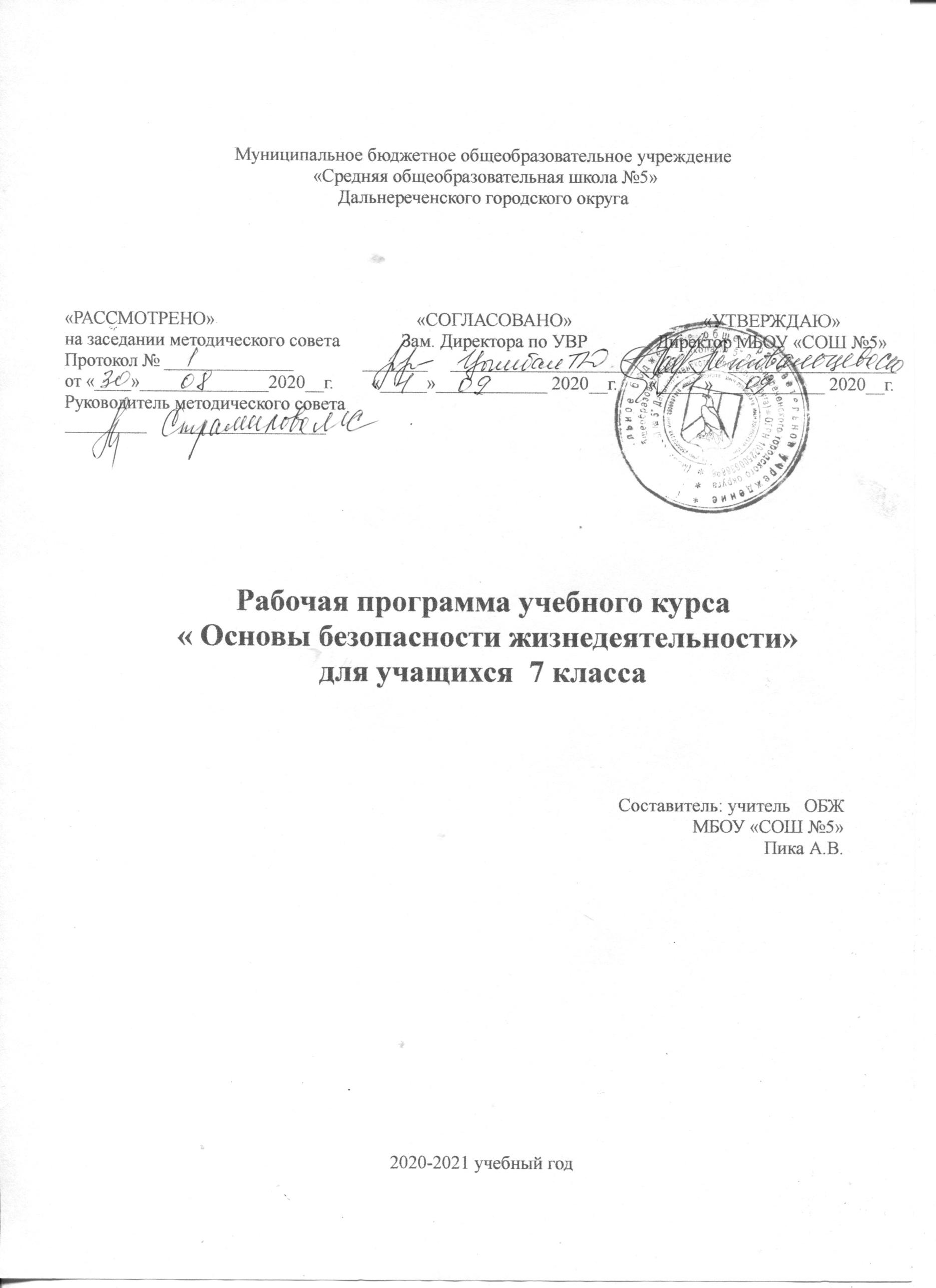                                                                                   .Пояснительная запискаПояснительная записка  Рабочая программа составлена в соответствии с требованиями освоения основной образовательной программы основного общего образования, представленной в Федеральном государственном стандарте основного общего образования. Учебная программа разработана на основе:•	Федерального Закона от 29 декабря 2012 г. №273-ФЗ «Об образовании в Российской Федерации»; •	Порядка организации и осуществления образовательной деятельности по основным общеобразовательным программам - образовательным программам начального общего, основного общего и среднего общего образования, утверждённым приказом Министерства образования и науки Российской Федерации от 30.08.2013 №1015; •	Федерального государственного образовательного стандарта основного общего образования (утвержден приказом Минобрнауки России приказом Министерства образования и науки Российской Федерации «17»  декабря2010 г. № 1897);•	Приказа Министерства образования и науки РФ от 29 декабря 2014 г. N 1644 "О внесении изменений в приказ Министерства образования и науки Российской Федерации от 17 декабря  2010 г. N 1897 "Об утверждении федерального государственного образовательного стандарта основного общего образования";•	Приказа Министерства образования и науки РФ от 31 декабря 2015 г. N 1577 "О внесении изменений в приказ Министерства образования и науки Российской Федерации от 17 декабря  2010 г. N 1897 "Об утверждении федерального государственного образовательного стандарта основного общего образования";•	СанПиН 2.4.2.2821-10 «Санитарно-эпидемиологические требования к условиям и организации обучения в общеобразовательных учреждениях», утв. Постановлением Главного государственного санитарного врача Российской Федерации от 29 декабря 2010 г. №189, зарегистрированных в Минюсте РФ 3.03.2011 №19993 (далее - СанПиН 2.4.2.2821-10);•	Приказа Минобрнауки России от 31.03.2014 N 253 "Об утверждении федерального перечня учебников, рекомендуемых к использованию при реализации имеющих государственную аккредитацию образовательных программ начального общего, основного общего, среднего общего образования";•	Приказа Минобрнауки России от 08.06.2015 N576 "Об внесении изменений в федеральный перечень учебников, рекомендуемых к использованию при реализации имеющих государственную аккредитацию образовательных программ начального общего, основного общего, среднего общего образования, утвержденного приказом Минобрнауки России от 31.03.2014 N 253 ";•	Примерной основной образовательной программы основного общего образования; Планирование составлено соответствии с требованиями федерального государственного образовательного стандарта  основного общего образования (ФГОС), с Программой общеобразовательных учреждений курса ОБЖ  под общей редакцией Ю.Л.Воробьева (Москва,Астрель, 2014 год).Учебник: М.П. Фролов Основы безопасности жизнедеятельности. 7 класс. Учебник для общеобразовательных учреждений. Под общей ред. Ю.В.Воробьева М., «Просвещение» Общая характеристика учебного предмета «Основы безопасности жизнедеятельности»Основы безопасности жизнедеятельности (далее ОБЖ) в общем образовании – это единая непрерывная система целенаправленной педагогической работы, обеспечивающая надлежащий уровень подготовленности человека в области безопасности жизнедеятельности личности, общества и государства, сохранения и укрепления своего здоровья. Курс «Основы безопасности жизнедеятельности» предназначен для воспитания личности безопасного типа, хорошо знакомой с современными проблемами безопасности жизни и жизнедеятельности человека, осознающей их исключительную важность, стремящейся решать эти проблемы, разумно сочетая личные интересы с интересами общества. Настоящая рабочая программа направлена на формирование и повышение современного уровня культуры безопасности учащихся 7-х классов. Под культурой безопасности жизнедеятельности следует понимать способ организации деятельности человека, представленный в системе социальных норм, убеждений, ценностей, обеспечивающих сохранение его жизни, здоровья и целостности окружающего мира.                                 Цели и задачиГлавной целью курса по ОБЖ  в 7 классе является подготовка обучающихся к успешным действиям по обеспечению безопасности личности, общества, государства.             Изучение курса «основ безопасности жизнедеятельности»   в 7 классе  направлено на достижение следующих целей:освоение знаний о здоровом образе жизни; об опасных и чрезвычайных ситуациях и основах безопасного поведения при их возникновении;развитие  качеств личности, необходимых для ведения здорового образа жизни, обеспечения безопасного поведения в опасных и чрезвычайных ситуациях;воспитание  чувства ответственности  за личную безопасность, ценностного отношения к своему здоровью и жизни;овладение умениями предвидеть потенциальные опасности и правильно действовать в случае их наступления, использовать средства индивидуальной и  коллективной защиты, оказывать первую медицинскую помощь.Освоение знаний по поведению учащихся в чрезвычайных ситуациях природного характера и в случаях возникновения террористических актов.Усвоение механизма возникновения опасных ситуация в природе и по возможности их предотвращения.  Место предмета в учебном плане.          Рабочая программа рассчитана на  1 час в неделю,   34 часа в год, на основе учебного плана образовательного учреждения формы  обучения учащихся на уроке: обще классная,  групповая, парная, индивидуальная;                                       Содержание.Раздел 1. Опасные и чрезвычайные ситуации и безопасность человека Глава 1. Опасные ситуации и единая государственная система предупреждения и ликвидации чрезвычайных ситуаций.  Понятие наводнения. Классификация наводнений.  Действия населения при  наводнении. Причины возникновения ураганов, бурь, смерчей. Поражающие факторы. Действия населения. Понятие землетрясения.  Основные характеристики. Правила безопасного поведения во время  землетрясения. Понятие цунами. Причины возникновения.  Основные характеристики.  Понятие лесных и торфяных пожаров.  Предупреждение лесных и торфяных пожаров и борьба с ними. Тушение лесных и торфяных пожаров. Правила безопасного поведения во время пожаров.Основные закономерности поведения толпы. Минская катастрофа. Терроризм и безопасность человека.Глава 2. Опасные и экстремальные ситуации социального характера и безопасность человека .Опасные факторы и правила поведения в местах большого скопления людей. Терроризм. Диверсия. Похищение. Покушение и убийство. Захват транспортных средств. Захват зданий. Уголовные преступления.Глава 3. Дорожное движение и безопасность человека (3ч.)Понятия: дорога. Проезжая часть, обочина, одностороннее движение, двустороннее движение. Тротуар, перекресток, участники дорожного движения, транспортные средства, пешеходный переход, обязанности пешеходов. Общие рекомендации.Раздел 2. Основы здорового образа жизни , оказание первой помощи.Первая помощь при ранениях и травмах. Виды ран, первая помощь при ранениях. Правила наложения повязок. Первая помощь при переломах. Основы здорового образа жизни. Факторы, разрушающие здоровье. Особенности здорового образа жизни в период полового созревания.            ФОРМЫ КОНТРОЛЯ Виды контроля: промежуточный, текущий, тематический, итоговый. Методы контроля: письменный и устный.Формы контроля: тестирование, самостоятельная работа, устный опрос, проверочная работаСистема контроля  за уровнем учебных достижений учащихся в процессе реализации данной рабочей учебной программы включает  устный опрос, письменная самостоятельная работа, тестовые задания, доклад, творческая работаконтрольные работы, а также защиту практических работ и проектов. Средства контроля:Фронтальный опросИндивидуальный опросПонятийный диктантРабота по карточкам Решение ситуативных задачИндивидуальная беседаПроверка практического заданияПроверка творческого задания                                    Контрольно-измерительные материалы 7 класс ОБЖ2020-2021 учебный год Проверочные работы: 1 « Наводнение»                                        2 «Бури, смерчи, ураганы»                                        3 «Терроризм»Тесты                              1»Бури, смерчи, ураганы»                                         2 «Лесные и торфяные пожары»Контрольные работы  1 «Землетрясения»                                       2 Итоговая контрольная работаПрактическая работа «Наложение бинтовых повязок и жгута»                                                               Планируемые результатыОжидаемый результат обучения по программе в общем виде может быть сформулирован как способность выпускников правильно действовать в опасных и чрезвычайных ситуациях социального, природного и техногенного характера. По завершении школьного образования у учащихся должны быть сформированы : - основы культуры личной и коллективной безопасности-  нравственно-этического мировоззрения, предусматривающего заботу о личной безопасности-  безопасности окружающих людей- создание благоприятных для жизни и деятельности условий среды обитания.К этому периоду ученик должен научиться:- рассматривать в качестве приоритета вопросы обеспечения безопасности жизнедеятельности. Формирование современной культуры безопасности жизнедеятельности на основе понимания необходимости защиты личности, общества и государства посредством осознания значимости безопасного поведения в условиях чрезвычайных ситуаций природного, техногенного и социального характера;-  формирование убеждения в необходимости безопасного и здорового образа жизни;- понимание личной и общественной значимости современной культуры безопасности жизнедеятельности;- понимание роли государства и действующего законодательства в обеспечении национальной безопасности и защиты населения от опасных и чрезвычайных ситуаций природного, техногенного и социального характера, в том числе от экстремизма и терроризма;- понимание необходимости подготовки граждан к военной службе;- формирование установки на здоровый образ жизни, исключающий употребление алкоголя, наркотиков, курение и нанесение иного вреда здоровью;- формирование анти экстремистской и антитеррористической личностной позиции;- понимание необходимости сохранения природы и окружающей среды для полноценной жизни человека;- знание основных опасных и чрезвычайных ситуаций природного, техногенного и социального характера, включая экстремизм и терроризм и их последствия для личности, общества и государства;- знание и умение применять правила безопасного поведения в условиях опасных и чрезвычайных ситуаций;  обстановки.4.Содержание учебного курса, предметаРаздел 1. ОПАСНЫЕ И ЧРЕЗВЫЧАЙНЫЕ СИТУАЦИИ И БЕЗОПАСНОСТЬ ЧЕЛОВЕКАГлава1 «Опасные и чрезвычайные ситуации природного характера и защита населения от их последствийОпасные ситуации и Единая государственная система предупреждения и ликвидации чрезвычайных ситуаций. Наводнения и причины их возникновения. Поражающие факторы наводнений и их последствия. Мероприятия по защите от наводнений. Действия населения при угрозе и во время наводнений. Ураганы, бури, смерчи и причины их возникновения. Поражающие факторы опасных метеорологических явлений и их последствия. Мероприятия по защите от опасных метеорологических явлений. Действия населения при угрозе и во время ураганов, бурь и смерчей.  Землетрясения и причины их возникновения. . Поражающие факторы землетрясений и их последствия. Мероприятия по защите от землетрясений Действия населения при угрозе и во время землетрясений.. Цунами и причины их возникновения. . Поражающие факторы цунами  и их последствия. Мероприятия по защите от  цунами. Действия населения при угрозе и во время цунами. Обвалы, оползни, сели и причины их возникновения. . Поражающие факторы  опасных геологических явлений и их последствия. Мероприятия по защите от опасных геологических явлений. Действия населения при угрозе возникновения обвалов, оползней и селей  и во время их проявления.  Лесные и торфяные пожары и  причины их возникновения.  Поражающие факторы  лесных и торфяных пожаров   и их последствия. Мероприятия по защите от  природных пожаров.. Действия населения при угрозе и во время возникновения пожаров. Общие рекомендации по поведению при опасных явлениях природы.Глава 2 «Опасные и экстремальные ситуации социального характера и безопасность человека»Основы безопасного поведения в толпе. Паника. Терроризм и безопасность человека. Глава3 «Дорожное движение и безопасность человека»Дорога и ее элементы. Участники дорожного движения. Дорожно-транспортное происшествие. Движение во дворах и жилых зонах.РАЗДЕЛ 11 ОСНОВЫ ЗДОРОВОГО ОБРАЗА ЖИЗНИ.ОКАЗАНИЕ ПЕРВОЙ ПОМОЩИГлава 4 «Оказание первой помощи»Первоначальная обработка раны. Правила наложения повязок. Первая помощь при переломах. Тепловые и солнечные удары., обморожения.Глава 5 «Основы здорового образа жизни»Человек и его здоровье. Факторы, разрушающие здоровье.                                                  Календарно – тематический план  по ОБЖ, Глава 5 Основы здорового образа жизни, повторение -4часа                                                    Характеристика контрольно-измерительных материалов,используемых при оценивании уровня подготовки учащихся.Проверка и оценка знаний проходит в ходе текущих занятий в устной или письменной форме. Письменные работы проводятся по значимым вопросам темы или раздела курса ОБЖ. Контрольные письменные работы проводятся после изучения разделов программы курса ОБЖ в конце четверти и учебного года. В курсе ОБЖ может использоваться зачетная форма проверки знаний.Преподавание ОБЖ, как и других предметов, предусматривает индивидуально - тематический контроль знаний учащихся. Причем при проверке уровня усвоения материала по каждой достаточно большой теме обязательным является оценивание двух основных элементов: теоретических знаний и умений применять их при выборе практических.Для контроля знаний по ОБЖ используются различные виды работ (тесты, экспресс - опросы, самостоятельные, проверочные, контрольные, практические, ситуационные задачи).Критерии оценкиОценка устных ответов учащихся.Оценка «5» ставится в том случае, если учащийся показывает верное понимание рассматриваемых вопросов, дает точные формулировки и истолкование основных понятий, строит ответ по собственному плану, сопровождает рассказ примерами, умеет применить знания в новой ситуации при выполнении практических заданий; может установить связь между изучаемым и ранее изученным материалом по курсу ОБЖ, а также с материалом, усвоенным при изучении других предметов.Оценка «4» ставится, если ответ ученика удовлетворяет основным требованиям к ответу на оценку «5», но дан без использования собственного плана, новых примеров, без применения знаний в новой ситуации, без использования связей с ранее изученным материалом и материалом, усвоенным при изучении других предметов; если учащийся допустил одну ошибку или не более двух недочетов и может их исправить самостоятельно или с небольшой помощью учителя.Оценка «3» ставится, если учащийся правильно понимает суть рассматриваемого вопроса, но в ответе имеются отдельные пробелы в усвоении вопросов курса ОБЖ, не препятствующие дальнейшему усвоению программного материала; умеет применять полученные знания при решении простых задач с использованием стереотипных решений, но затрудняется при решении задач, требующих более глубоких подходов в оценке явлений и событий; допустил не более одной грубой ошибки и двух недочетов, не более одной грубой и одной негрубой ошибки, не более двух-трех негрубых ошибок, одной негрубой ошибки и трех недочетов; допустил четыре или пять недочетов.Оценка «2» ставится, если учащийся не овладел основными знаниями и умениями в соответствии с требованиями программы и допустил больше ошибок и недочетов, чем необходимо для оценки 3.При оценивании устных ответов учащихся целесообразно проведение поэлементного анализа ответа на основе программных требований к основным знаниям и умениям учащихся, а также структурных элементов некоторых видов знаний и умений, усвоение которых целесообразно считать обязательными результатами обучения.Оценка письменных контрольных работ.Оценка «5» ставится за работу, выполненную полностью без ошибок и недочетов.Оценка «4» ставится за работу, выполненную полностью, но при наличии в ней не более одной негрубой ошибки и одного недочета, не более трех недочетов.Оценка «3» ставится, если ученик правильно выполнил не менее 2/3 всей работы или допустил не более одной грубой ошибки и двух недочетов, не более одной грубой и одной негрубой ошибки, не более трех негрубых ошибок, одной негрубой ошибки и трех недочетов, при наличии четырех-пяти недочетов.Оценка «2» ставится, если число ошибок и недочетов превысило норму для оценки 3 или правильно выполнено менее 2/3 всей работы.Оценка практических работ.Оценка «5» ставится, если учащийся выполняет практическую работу в полном объеме с соблюдением необходимой последовательности действий, самостоятельно и правильно выбирает необходимое оборудование; все приемы проводит в условиях и режимах, обеспечивающих получение правильных результатов и выводов; соблюдает требования правил техники безопасности.Оценка «4» ставится, если выполнены требования к оценке 5, но было допущено два- три недочета, не более одной негрубой ошибки и одного недочета.Оценка «3» ставится, если работа выполнена не полностью, но объем выполненной части таков, что позволяет получить правильный результат и вывод; если в ходе выполнения приема были допущены ошибки.Оценка «2» ставится, если работа выполнена не полностью и объем выполненной части работ не позволяет сделать правильных выводов; если приемы выполнялись неправильно.Во всех случаях оценка снижается, если ученик не соблюдал правила техники безопасности.Контрольно-измерительные материалы составляются в соответствии с требованиями государственного стандарта по ОБЖ, уровнем обученности учащихся. Проверочные работы состоят из вопросов и заданий, соответствующих требованиям базового уровня как по объему, так и глубине.  Работая по выполнению программы данного курса необходимо учитывать особенности развития учащихся. К  «одаренным»  детям нужен особый подход, задания для этой категории детей должны быть сложнее, чем для остальных учащихся. Время запоминания учебного материала у них меньше, значит  количество  заданий необходимо увеличивать. Этим  учащимся необходимо рекомендовать дополнительные занятия в кружках и факультативах по профилю, участие в различного уровня олимпиадах, конкурсах, тестированиях (в том числе и онлайн). Что касается детей с ОВЗ (ограниченные возможности), то в данном случае к ним нужно иметь особый подход. Увеличивать время на выполнение заданий,  давать задания пониженного уровня сложности, разрабатывать тесты для работы, учитывая их возможности. При выполнении самостоятельных работ (по необходимости) разрешать пользование  учебником. Для активации деятельности учащихся  с ОВЗ использую следующие активные методы и приемы обучения:Использование сигнальных карточек при выполнении заданий ( с одной стороны на ней изображен плюс, с другой – минус; круги разного цвета по звукам, карточки с буквами). Дети выполняют задание, либо оценивают его правильность. Карточки могут использовать при изучении любой темы с целью проверки знаний учащихся, выявления пробелов в пройденном материале. Удобство и эффективность их заключается в том, что сразу видна работа каждого ребенка.  Широко используется прием с различными световыми изображениями.  Они показывают карточку в соответствии с их настроением в начале и в конце занятия. В данном  случае можно проследить, как меняется эмоциональное состояние ученика в процессе занятия. 2. Реализация игровых приемов и ситуаций при урочной форме занятий происходит по таким основным направлениям6 дидактическая цель ставится перед учащимся в форме игровой задачи; учебная деятельность подчиняется правилам игры; учебный материал используется в качестве ее средства, в учебную деятельность вводится  элемент соревнования, который переводит дидактическую задачу в игровую; успешное выполнение дидактического задания связывается с игровым результатом. Дифференциация заданий. Индивидуальные карточки.№ п/пТема урока,  Тема урока,  Формы организацииучебно-познавательнойдеятельности  учащихсяПланируемые результаты(в соответствии с ФГОС ООО)Планируемые результаты(в соответствии с ФГОС ООО)Планируемые результаты(в соответствии с ФГОС ООО)Планируемые результаты(в соответствии с ФГОС ООО)Планируемые результаты(в соответствии с ФГОС ООО)Планируемые результаты(в соответствии с ФГОС ООО)Д/з повторения№ п/пТема урока,  Тема урока,  Формы организацииучебно-познавательнойдеятельности  учащихсяПредметныерезультатыПредметныерезультатыМетапредметные  (познавательные, коммуникативные, регулятивные)Метапредметные  (познавательные, коммуникативные, регулятивные)ЛичностныеЛичностные1  ЧС природного происхождения, их источники. Единая государственная система предупреждения и ликвидации ЧС  ЧС природного происхождения, их источники. Единая государственная система предупреждения и ликвидации ЧСОсмысливает определение чрезвычайной ситуации природного происхождения.Различает природные явления, оказывающие влияние на безопасность жизнедеятельности человека.Выясняет, когда природное явление приводит к возникновению ЧСЗапоминает и анализирует классификацию природных явлений.Называет основные задачи РСЧСКлассифицировать и описывать потенциально опасные бытовые ситуации и объекты экономики, расположенные в районе проживания; чрезвычайные ситуации природного и техногенного характера, наиболее вероятные для региона проживанияКлассифицировать и описывать потенциально опасные бытовые ситуации и объекты экономики, расположенные в районе проживания; чрезвычайные ситуации природного и техногенного характера, наиболее вероятные для региона проживанияРегулятивныеУмение соотносить свои действия с планируемыми результатами, осуществлять контроль своей деятельности в процессе достижения результата, определять способы действий в опасных и ЧС в рамках предложенных условий и требований, корректировать свои действия в соответствии с изменяющейся ситуацией.Умение оценивать правильность выполнения учебной задачи в области безопасности жизнедеятельности, собственные возможности ее решения.Умение принимать и сохранять учебную цель и задачуКоммуникативныеУмение формироватьсобственное мнение и позицию.Умение учитывать разные мнения и стремиться к координации различных позиций в сотрудничестве.Умение строить рассуждения, понятные для собеседника, использовать речь для регуляции своего действияПознавательныеУмение различать  природные явления, оказывающие влияние на безопасность жизнедеятельности человека.Умение характеризовать ЧС, объяснять причины  возникновения ЧС, моделировать выполнение правил безопасного поведения при ЧС.РегулятивныеУмение соотносить свои действия с планируемыми результатами, осуществлять контроль своей деятельности в процессе достижения результата, определять способы действий в опасных и ЧС в рамках предложенных условий и требований, корректировать свои действия в соответствии с изменяющейся ситуацией.Умение оценивать правильность выполнения учебной задачи в области безопасности жизнедеятельности, собственные возможности ее решения.Умение принимать и сохранять учебную цель и задачуКоммуникативныеУмение формироватьсобственное мнение и позицию.Умение учитывать разные мнения и стремиться к координации различных позиций в сотрудничестве.Умение строить рассуждения, понятные для собеседника, использовать речь для регуляции своего действияПознавательныеУмение различать  природные явления, оказывающие влияние на безопасность жизнедеятельности человека.Умение характеризовать ЧС, объяснять причины  возникновения ЧС, моделировать выполнение правил безопасного поведения при ЧС.Развитие познавательных интересов, учебных мотивов.Усвоение правил индивидуального и коллективного безопасного поведения в чрезвычайных ситуациях, угрожающих жизни и здоровью людей.Развитие познавательных интересов, учебных мотивов.Усвоение правил индивидуального и коллективного безопасного поведения в чрезвычайных ситуациях, угрожающих жизни и здоровью людей.§ 12Понятие наводнения. Классификация наводнений по причинам возникновения и масштабу(урок общеметодологической направленности)Понятие наводнения. Классификация наводнений по причинам возникновения и масштабу(урок общеметодологической направленности)Запоминает виды наводнений.Анализирует причины их возникновения.Распознает связь между видом наводнения и причиной возникновенияИзучает классификацию наводненийРассуждает о размере ЧС в зависимости от масштаба наводнения.Приводит примеры крупных наводнений, произошедших в последние годыРассуждает о возможности возникновения наводнения в нашей местности.Классифицировать и описывать потенциально опасные бытовые ситуации и объекты экономики, расположенные в районе проживания; чрезвычайные ситуации природного и техногенного характера, наиболее вероятные для региона проживанияКлассифицировать и описывать потенциально опасные бытовые ситуации и объекты экономики, расположенные в районе проживания; чрезвычайные ситуации природного и техногенного характера, наиболее вероятные для региона проживанияРегулятивныеУмение соотносить свои действия с планируемыми результатами, осуществлять контроль своей деятельности в процессе достижения результата, определять способы действий в опасных и ЧС в рамках предложенных условий и требований, корректировать свои действия в соответствии с изменяющейся ситуацией.Умение оценивать правильность выполнения учебной задачи в области безопасности жизнедеятельности, собственные возможности ее решения.Умение принимать и сохранять учебную цель и задачуКоммуникативныеУмение формироватьсобственное мнение и позицию.Умение учитывать разные мнения и стремиться к координации различных позиций в сотрудничестве.Умение строить рассуждения, понятные для собеседника, использовать речь для регуляции своего действияПознавательныеУмение различать  природные явления, оказывающие влияние на безопасность жизнедеятельности человека.Умение характеризовать ЧС, объяснять причины  возникновения ЧС, моделировать выполнение правил безопасного поведения при ЧС.РегулятивныеУмение соотносить свои действия с планируемыми результатами, осуществлять контроль своей деятельности в процессе достижения результата, определять способы действий в опасных и ЧС в рамках предложенных условий и требований, корректировать свои действия в соответствии с изменяющейся ситуацией.Умение оценивать правильность выполнения учебной задачи в области безопасности жизнедеятельности, собственные возможности ее решения.Умение принимать и сохранять учебную цель и задачуКоммуникативныеУмение формироватьсобственное мнение и позицию.Умение учитывать разные мнения и стремиться к координации различных позиций в сотрудничестве.Умение строить рассуждения, понятные для собеседника, использовать речь для регуляции своего действияПознавательныеУмение различать  природные явления, оказывающие влияние на безопасность жизнедеятельности человека.Умение характеризовать ЧС, объяснять причины  возникновения ЧС, моделировать выполнение правил безопасного поведения при ЧС.Развитие познавательных интересов, учебных мотивов.Усвоение правил индивидуального и коллективного безопасного поведения в чрезвычайных ситуациях, угрожающих жизни и здоровью людейРазвитие познавательных интересов, учебных мотивов.Усвоение правил индивидуального и коллективного безопасного поведения в чрезвычайных ситуациях, угрожающих жизни и здоровью людей§ 23Поражающие факторы наводнений и их последствий Поражающие факторы наводнений и их последствий Изучает основные первичные и вторичные поражающие факторы наводнения.Объясняет зависимость масштабов последствий наводнения от его характеристик и территории возникновения. Называет заблаговременные и оперативные мероприятия по защите от наводнений.Запоминает порядок действия населения при угрозе и во время наводнения.Решает ситуационные задачи.Классифицировать и описывать потенциально опасные бытовые ситуации и объекты экономики, расположенные в районе проживания; чрезвычайные ситуации природного и техногенного характера, наиболее вероятные для региона проживанияКлассифицировать и описывать потенциально опасные бытовые ситуации и объекты экономики, расположенные в районе проживания; чрезвычайные ситуации природного и техногенного характера, наиболее вероятные для региона проживанияРегулятивныеУмение соотносить свои действия с планируемыми результатами, осуществлять контроль своей деятельности в процессе достижения результата, определять способы действий в опасных и ЧС в рамках предложенных условий и требований, корректировать свои действия в соответствии с изменяющейся ситуацией.Умение оценивать правильность выполнения учебной задачи в области безопасности жизнедеятельности, собственные возможности ее решения.Умение принимать и сохранять учебную цель и задачуКоммуникативныеУмение формироватьсобственное мнение и позицию.Умение учитывать разные мнения и стремиться к координации различных позиций в сотрудничестве.Умение строить рассуждения, понятные для собеседника, использовать речь для регуляции своего действияПознавательныеУмение различать  природные явления, оказывающие влияние на безопасность жизнедеятельности человека.Умение характеризовать ЧС, объяснять причины  возникновения ЧС, моделировать выполнение правил безопасного поведения при ЧС.РегулятивныеУмение соотносить свои действия с планируемыми результатами, осуществлять контроль своей деятельности в процессе достижения результата, определять способы действий в опасных и ЧС в рамках предложенных условий и требований, корректировать свои действия в соответствии с изменяющейся ситуацией.Умение оценивать правильность выполнения учебной задачи в области безопасности жизнедеятельности, собственные возможности ее решения.Умение принимать и сохранять учебную цель и задачуКоммуникативныеУмение формироватьсобственное мнение и позицию.Умение учитывать разные мнения и стремиться к координации различных позиций в сотрудничестве.Умение строить рассуждения, понятные для собеседника, использовать речь для регуляции своего действияПознавательныеУмение различать  природные явления, оказывающие влияние на безопасность жизнедеятельности человека.Умение характеризовать ЧС, объяснять причины  возникновения ЧС, моделировать выполнение правил безопасного поведения при ЧС.Развитие познавательных интересов, учебных мотивов.Усвоение правил индивидуального и коллективного безопасного поведения в чрезвычайных ситуациях, угрожающих жизни и здоровью людейРазвитие познавательных интересов, учебных мотивов.Усвоение правил индивидуального и коллективного безопасного поведения в чрезвычайных ситуациях, угрожающих жизни и здоровью людей§ 34Мероприятия по защите населения от наводнения. Действия населения при угрозе и во время наводнения.Мероприятия по защите населения от наводнения. Действия населения при угрозе и во время наводнения.Изучает понятия и классификацию опасных ветровых метеорологических явлений.Знакомится со шкалой Бофорта.Приводит примеры ураганов, бурь, смерчей, произошедших в последние годы.Рассуждает о возможности возникновения опасных ветровых метеорологических явлений.в нашей местности.Знакомится с понятиями «циклон» и «антициклон»Изучает строение циклона и антициклона.Характеризует ветровые явления на суше и на море, в разных частях света.Классифицировать и описывать потенциально опасные бытовые ситуации и объекты экономики, расположенные в районе проживания; чрезвычайные ситуации природного и техногенного характера, наиболее вероятные для региона проживанияКлассифицировать и описывать потенциально опасные бытовые ситуации и объекты экономики, расположенные в районе проживания; чрезвычайные ситуации природного и техногенного характера, наиболее вероятные для региона проживанияРегулятивныеУмение соотносить свои действия с планируемыми результатами, осуществлять контроль своей деятельности в процессе достижения результата, определять способы действий в опасных и ЧС в рамках предложенных условий и требований, корректировать свои действия в соответствии с изменяющейся ситуацией.Умение оценивать правильность выполнения учебной задачи в области безопасности жизнедеятельности, собственные возможности ее решения.Умение принимать и сохранять учебную цель и задачуКоммуникативныеУмение формироватьсобственное мнение и позицию.Умение учитывать разные мнения и стремиться к координации различных позиций в сотрудничестве.Умение строить рассуждения, понятные для собеседника, использовать речь для регуляции своего действияПознавательныеУмение различать  природные явления, оказывающие влияние на безопасность жизнедеятельности человека.Умение характеризовать ЧС, объяснять причины  возникновения ЧС, моделировать выполнение правил безопасного поведения при ЧС.РегулятивныеУмение соотносить свои действия с планируемыми результатами, осуществлять контроль своей деятельности в процессе достижения результата, определять способы действий в опасных и ЧС в рамках предложенных условий и требований, корректировать свои действия в соответствии с изменяющейся ситуацией.Умение оценивать правильность выполнения учебной задачи в области безопасности жизнедеятельности, собственные возможности ее решения.Умение принимать и сохранять учебную цель и задачуКоммуникативныеУмение формироватьсобственное мнение и позицию.Умение учитывать разные мнения и стремиться к координации различных позиций в сотрудничестве.Умение строить рассуждения, понятные для собеседника, использовать речь для регуляции своего действияПознавательныеУмение различать  природные явления, оказывающие влияние на безопасность жизнедеятельности человека.Умение характеризовать ЧС, объяснять причины  возникновения ЧС, моделировать выполнение правил безопасного поведения при ЧС.Развитие познавательных интересов, учебных мотивов.Усвоение правил индивидуального и коллективного безопасного поведения в чрезвычайных ситуациях, угрожающих жизни и здоровью людейРазвитие познавательных интересов, учебных мотивов.Усвоение правил индивидуального и коллективного безопасного поведения в чрезвычайных ситуациях, угрожающих жизни и здоровью людей§ 45 Понятие и классификация ураганов, бурь, смерчей. Причины  возникновения ураганов, бурь, смерчей.     Понятие и классификация ураганов, бурь, смерчей. Причины  возникновения ураганов, бурь, смерчей.    Проверочная работа по теме «Наводнение»Изучает основные понятияОбъясняет зависимость последствий от местности,  где возникла ЧС.Узнает, как тропические циклоны влияют на климат Земли.Приводит примеры опасного метеорологического явления, описанного в художественной литературе.Проводит анализ опасных метеорологических явлений в нашей местности.Классифицировать и описывать потенциально опасные бытовые ситуации и объекты экономики, расположенные в районе проживания; чрезвычайные ситуации природного и техногенного характера, наиболее вероятные для региона проживанияКлассифицировать и описывать потенциально опасные бытовые ситуации и объекты экономики, расположенные в районе проживания; чрезвычайные ситуации природного и техногенного характера, наиболее вероятные для региона проживанияРегулятивныеУмение соотносить свои действия с планируемыми результатами, осуществлять контроль своей деятельности в процессе достижения результата, определять способы действий в опасных и ЧС в рамках предложенных условий и требований, корректировать свои действия в соответствии с изменяющейся ситуацией.Умение оценивать правильность выполнения учебной задачи в области безопасности жизнедеятельности, собственные возможности ее решения.Умение принимать и сохранять учебную цель и задачуКоммуникативныеУмение формироватьсобственное мнение и позицию.Умение учитывать разные мнения и стремиться к координации различных позиций в сотрудничестве.Умение строить рассуждения, понятные для собеседника, использовать речь для регуляции своего действияПознавательныеУмение различать  природные явления, оказывающие влияние на безопасность жизнедеятельности человека.Умение характеризовать ЧС, объяснять причины  возникновения ЧС, моделировать выполнение правил безопасного поведения при ЧС.РегулятивныеУмение соотносить свои действия с планируемыми результатами, осуществлять контроль своей деятельности в процессе достижения результата, определять способы действий в опасных и ЧС в рамках предложенных условий и требований, корректировать свои действия в соответствии с изменяющейся ситуацией.Умение оценивать правильность выполнения учебной задачи в области безопасности жизнедеятельности, собственные возможности ее решения.Умение принимать и сохранять учебную цель и задачуКоммуникативныеУмение формироватьсобственное мнение и позицию.Умение учитывать разные мнения и стремиться к координации различных позиций в сотрудничестве.Умение строить рассуждения, понятные для собеседника, использовать речь для регуляции своего действияПознавательныеУмение различать  природные явления, оказывающие влияние на безопасность жизнедеятельности человека.Умение характеризовать ЧС, объяснять причины  возникновения ЧС, моделировать выполнение правил безопасного поведения при ЧС.Развитие познавательных интересов, учебных мотивов.Усвоение правил индивидуального и коллективного безопасного поведения в чрезвычайных ситуациях, угрожающих жизни и здоровью людейРазвитие познавательных интересов, учебных мотивов.Усвоение правил индивидуального и коллективного безопасного поведения в чрезвычайных ситуациях, угрожающих жизни и здоровью людей§ 56   Поражающие факторы и последствия ураганов, бурь, смерчей.     Поражающие факторы и последствия ураганов, бурь, смерчей.  Изучает основные первичные и вторичные поражающие факторы ураганов, бурь, смерчейОбъясняет зависимость последствий от местности,  где возникла ЧС.Узнает, как тропические циклоны влияют на климат Земли.Приводит примеры опасного метеорологического явления, описанного в художественной литературе.Проводит анализ опасных метеорологических явлений в нашей местности. .Моделирует выполнение правил безопасного поведения при ЧС.Классифицировать и описывать потенциально опасные бытовые ситуации и объекты экономики, расположенные в районе проживания; чрезвычайные ситуации природного и техногенного характера, наиболее вероятные для региона проживанияКлассифицировать и описывать потенциально опасные бытовые ситуации и объекты экономики, расположенные в районе проживания; чрезвычайные ситуации природного и техногенного характера, наиболее вероятные для региона проживанияРегулятивныеУмение соотносить свои действия с планируемыми результатами, осуществлять контроль своей деятельности в процессе достижения результата, определять способы действий в опасных и ЧС в рамках предложенных условий и требований, корректировать свои действия в соответствии с изменяющейся ситуацией.Умение оценивать правильность выполнения учебной задачи в области безопасности жизнедеятельности, собственные возможности ее решения.Умение принимать и сохранять учебную цель и задачуКоммуникативныеУмение формироватьсобственное мнение и позицию.Умение учитывать разные мнения и стремиться к координации различных позиций в сотрудничестве.Умение строить рассуждения, понятные для собеседника, использовать речь для регуляции своего действияПознавательныеУмение различать  природные явления, оказывающие влияние на безопасность жизнедеятельности человека.Умение характеризовать ЧС, объяснять причины  возникновения ЧС, моделировать выполнение правил безопасного поведения при ЧС.РегулятивныеУмение соотносить свои действия с планируемыми результатами, осуществлять контроль своей деятельности в процессе достижения результата, определять способы действий в опасных и ЧС в рамках предложенных условий и требований, корректировать свои действия в соответствии с изменяющейся ситуацией.Умение оценивать правильность выполнения учебной задачи в области безопасности жизнедеятельности, собственные возможности ее решения.Умение принимать и сохранять учебную цель и задачуКоммуникативныеУмение формироватьсобственное мнение и позицию.Умение учитывать разные мнения и стремиться к координации различных позиций в сотрудничестве.Умение строить рассуждения, понятные для собеседника, использовать речь для регуляции своего действияПознавательныеУмение различать  природные явления, оказывающие влияние на безопасность жизнедеятельности человека.Умение характеризовать ЧС, объяснять причины  возникновения ЧС, моделировать выполнение правил безопасного поведения при ЧС.Развитие познавательных интересов, учебных мотивов.Усвоение правил индивидуального и коллективного безопасного поведения в чрезвычайных ситуациях, угрожающих жизни и здоровью людейРазвитие познавательных интересов, учебных мотивов.Усвоение правил индивидуального и коллективного безопасного поведения в чрезвычайных ситуациях, угрожающих жизни и здоровью людей§ 67 Меры по защите и снижению последствий от ураганов, бурь, смерчей. Действия населения при угрозе и во время ураганов, бурь, смерчей .   Меры по защите и снижению последствий от ураганов, бурь, смерчей. Действия населения при угрозе и во время ураганов, бурь, смерчей .  Характеризует  ЧС, объясняет причины  возникновения ЧС.Называет предварительные и оперативные мероприятия по защите от ураганов, бурь, смерчейЗапоминает порядок действия населения при угрозе и во время  опасных ветровых явлений.Решает ситуационные задачи.Выполняет контрольную работу-тест № 2«ЧС природного характера. Ураганы, бури, смерчи».Классифицировать и описывать потенциально опасные бытовые ситуации и объекты экономики, расположенные в районе проживания; чрезвычайные ситуации природного и техногенного характера, наиболее вероятные для региона проживанияКлассифицировать и описывать потенциально опасные бытовые ситуации и объекты экономики, расположенные в районе проживания; чрезвычайные ситуации природного и техногенного характера, наиболее вероятные для региона проживанияРегулятивныеУмение соотносить свои действия с планируемыми результатами, осуществлять контроль своей деятельности в процессе достижения результата, определять способы действий в опасных и ЧС в рамках предложенных условий и требований, корректировать свои действия в соответствии с изменяющейся ситуацией.Умение оценивать правильность выполнения учебной задачи в области безопасности жизнедеятельности, собственные возможности ее решения.Умение принимать и сохранять учебную цель и задачуКоммуникативныеУмение формироватьсобственное мнение и позицию.Умение учитывать разные мнения и стремиться к координации различных позиций в сотрудничестве.Умение строить рассуждения, понятные для собеседника, использовать речь для регуляции своего действияПознавательныеУмение различать  природные явления, оказывающие влияние на безопасность жизнедеятельности человека.Умение характеризовать ЧС, объяснять причины  возникновения ЧС, моделировать выполнение правил безопасного поведения при ЧС.РегулятивныеУмение соотносить свои действия с планируемыми результатами, осуществлять контроль своей деятельности в процессе достижения результата, определять способы действий в опасных и ЧС в рамках предложенных условий и требований, корректировать свои действия в соответствии с изменяющейся ситуацией.Умение оценивать правильность выполнения учебной задачи в области безопасности жизнедеятельности, собственные возможности ее решения.Умение принимать и сохранять учебную цель и задачуКоммуникативныеУмение формироватьсобственное мнение и позицию.Умение учитывать разные мнения и стремиться к координации различных позиций в сотрудничестве.Умение строить рассуждения, понятные для собеседника, использовать речь для регуляции своего действияПознавательныеУмение различать  природные явления, оказывающие влияние на безопасность жизнедеятельности человека.Умение характеризовать ЧС, объяснять причины  возникновения ЧС, моделировать выполнение правил безопасного поведения при ЧС.Развитие познавательных интересов, учебных мотивов.Усвоение правил индивидуального и коллективного безопасного поведения в чрезвычайных ситуациях, угрожающих жизни и здоровью людейРазвитие познавательных интересов, учебных мотивов.Усвоение правил индивидуального и коллективного безопасного поведения в чрезвычайных ситуациях, угрожающих жизни и здоровью людей§ 78  Землетрясения и причины их возникновения.    Землетрясения и причины их возникновения.  Изучает типы землетрясений.Характеризует зависимость типа землетрясения от причины возникновения.Называет районы мира, где наиболее вероятны землетрясения.Приводит примеры крупных землетрясений, произошедших в последние годы.Узнает о приборе, с помощью которого измеряется сила  землетрясения Изучает основные характеристики землетрясений.Знакомится со шкалой магнитуд Рихтера и шкалой МеркаллиХарактеризует основные первичные и вторичные поражающие факторы землетрясений.Называет сейсмически опасные области нашей страны.Классифицировать и описывать потенциально опасные бытовые ситуации и объекты экономики, расположенные в районе проживания; чрезвычайные ситуации природного и техногенного характера, наиболее вероятные для региона проживанияКлассифицировать и описывать потенциально опасные бытовые ситуации и объекты экономики, расположенные в районе проживания; чрезвычайные ситуации природного и техногенного характера, наиболее вероятные для региона проживанияРегулятивныеУмение соотносить свои действия с планируемыми результатами, осуществлять контроль своей деятельности в процессе достижения результата, определять способы действий в опасных и ЧС в рамках предложенных условий и требований, корректировать свои действия в соответствии с изменяющейся ситуацией.Умение оценивать правильность выполнения учебной задачи в области безопасности жизнедеятельности, собственные возможности ее решения.Умение принимать и сохранять учебную цель и задачуКоммуникативныеУмение формироватьсобственное мнение и позицию.Умение учитывать разные мнения и стремиться к координации различных позиций в сотрудничестве.Умение строить рассуждения, понятные для собеседника, использовать речь для регуляции своего действияПознавательныеУмение различать  природные явления, оказывающие влияние на безопасность жизнедеятельности человека.Умение характеризовать ЧС, объяснять причины  возникновения ЧС, моделировать выполнение правил безопасного поведения при ЧС.РегулятивныеУмение соотносить свои действия с планируемыми результатами, осуществлять контроль своей деятельности в процессе достижения результата, определять способы действий в опасных и ЧС в рамках предложенных условий и требований, корректировать свои действия в соответствии с изменяющейся ситуацией.Умение оценивать правильность выполнения учебной задачи в области безопасности жизнедеятельности, собственные возможности ее решения.Умение принимать и сохранять учебную цель и задачуКоммуникативныеУмение формироватьсобственное мнение и позицию.Умение учитывать разные мнения и стремиться к координации различных позиций в сотрудничестве.Умение строить рассуждения, понятные для собеседника, использовать речь для регуляции своего действияПознавательныеУмение различать  природные явления, оказывающие влияние на безопасность жизнедеятельности человека.Умение характеризовать ЧС, объяснять причины  возникновения ЧС, моделировать выполнение правил безопасного поведения при ЧС.Развитие познавательных интересов, учебных мотивов.Усвоение правил индивидуального и коллективного безопасного поведения в чрезвычайных ситуациях, угрожающих жизни и здоровью людейРазвитие познавательных интересов, учебных мотивов.Усвоение правил индивидуального и коллективного безопасного поведения в чрезвычайных ситуациях, угрожающих жизни и здоровью людей§ 89 Поражающие факторы землетрясений и их последствия   Поражающие факторы землетрясений и их последствия  Характеризует  ЧС, объясняет причины  возникновения ЧС.Называет предварительные и оперативные мероприятия по защите от землетрясений.Запоминает порядок действия населения при угрозе и во время  землетрясения.Приводит примеры крупных землетрясений, произошедших в последние годы.Решает ситуационные задачи.Отвечает на вопросы учебника.Классифицировать и описывать потенциально опасные бытовые ситуации и объекты экономики, расположенные в районе проживания; чрезвычайные ситуации природного и техногенного характера, наиболее вероятные для региона проживанияКлассифицировать и описывать потенциально опасные бытовые ситуации и объекты экономики, расположенные в районе проживания; чрезвычайные ситуации природного и техногенного характера, наиболее вероятные для региона проживанияРегулятивныеУмение соотносить свои действия с планируемыми результатами, осуществлять контроль своей деятельности в процессе достижения результата, определять способы действий в опасных и ЧС в рамках предложенных условий и требований, корректировать свои действия в соответствии с изменяющейся ситуацией.Умение оценивать правильность выполнения учебной задачи в области безопасности жизнедеятельности, собственные возможности ее решения.Умение принимать и сохранять учебную цель и задачуКоммуникативныеУмение формироватьсобственное мнение и позицию.Умение учитывать разные мнения и стремиться к координации различных позиций в сотрудничестве.Умение строить рассуждения, понятные для собеседника, использовать речь для регуляции своего действияПознавательныеУмение различать  природные явления, оказывающие влияние на безопасность жизнедеятельности человека.Умение характеризовать ЧС, объяснять причины  возникновения ЧС, моделировать выполнение правил безопасного поведения при ЧС.РегулятивныеУмение соотносить свои действия с планируемыми результатами, осуществлять контроль своей деятельности в процессе достижения результата, определять способы действий в опасных и ЧС в рамках предложенных условий и требований, корректировать свои действия в соответствии с изменяющейся ситуацией.Умение оценивать правильность выполнения учебной задачи в области безопасности жизнедеятельности, собственные возможности ее решения.Умение принимать и сохранять учебную цель и задачуКоммуникативныеУмение формироватьсобственное мнение и позицию.Умение учитывать разные мнения и стремиться к координации различных позиций в сотрудничестве.Умение строить рассуждения, понятные для собеседника, использовать речь для регуляции своего действияПознавательныеУмение различать  природные явления, оказывающие влияние на безопасность жизнедеятельности человека.Умение характеризовать ЧС, объяснять причины  возникновения ЧС, моделировать выполнение правил безопасного поведения при ЧС.Развитие познавательных интересов, учебных мотивов.Усвоение правил индивидуального и коллективного безопасного поведения в чрезвычайных ситуациях, угрожающих жизни и здоровью людейРазвитие познавательных интересов, учебных мотивов.Усвоение правил индивидуального и коллективного безопасного поведения в чрезвычайных ситуациях, угрожающих жизни и здоровью людей§ 910Мероприятия по защите от землетрясений. Действия населения при угрозе и во время землетрясений..Мероприятия по защите от землетрясений. Действия населения при угрозе и во время землетрясений..Выполняет контрольную работу-тест № 3«ЧС природного характера. Землетрясения».Знакомится с понятием «цунами».Изучает основные характеристики цунами.Объясняет причины возникновения цунами.Называет районы мира, где наиболее вероятны цунами.Приводит примеры катастрофических цунами, произошедших в последние годы.Классифицировать и описывать потенциально опасные бытовые ситуации и объекты экономики, расположенные в районе проживания; чрезвычайные ситуации природного и техногенного характера, наиболее вероятные для региона проживанияКлассифицировать и описывать потенциально опасные бытовые ситуации и объекты экономики, расположенные в районе проживания; чрезвычайные ситуации природного и техногенного характера, наиболее вероятные для региона проживанияРегулятивныеУмение соотносить свои действия с планируемыми результатами, осуществлять контроль своей деятельности в процессе достижения результата, определять способы действий в опасных и ЧС в рамках предложенных условий и требований, корректировать свои действия в соответствии с изменяющейся ситуацией.Умение оценивать правильность выполнения учебной задачи в области безопасности жизнедеятельности, собственные возможности ее решения.Умение принимать и сохранять учебную цель и задачуКоммуникативныеУмение формироватьсобственное мнение и позицию.Умение учитывать разные мнения и стремиться к координации различных позиций в сотрудничестве.Умение строить рассуждения, понятные для собеседника, использовать речь для регуляции своего действияПознавательныеУмение различать  природные явления, оказывающие влияние на безопасность жизнедеятельности человека.Умение характеризовать ЧС, объяснять причины  возникновения ЧС, моделировать выполнение правил безопасного поведения при ЧС.РегулятивныеУмение соотносить свои действия с планируемыми результатами, осуществлять контроль своей деятельности в процессе достижения результата, определять способы действий в опасных и ЧС в рамках предложенных условий и требований, корректировать свои действия в соответствии с изменяющейся ситуацией.Умение оценивать правильность выполнения учебной задачи в области безопасности жизнедеятельности, собственные возможности ее решения.Умение принимать и сохранять учебную цель и задачуКоммуникативныеУмение формироватьсобственное мнение и позицию.Умение учитывать разные мнения и стремиться к координации различных позиций в сотрудничестве.Умение строить рассуждения, понятные для собеседника, использовать речь для регуляции своего действияПознавательныеУмение различать  природные явления, оказывающие влияние на безопасность жизнедеятельности человека.Умение характеризовать ЧС, объяснять причины  возникновения ЧС, моделировать выполнение правил безопасного поведения при ЧС.Развитие познавательных интересов, учебных мотивов.Усвоение правил индивидуального и коллективного безопасного поведения в чрезвычайных ситуациях, угрожающих жизни и здоровью людейРазвитие познавательных интересов, учебных мотивов.Усвоение правил индивидуального и коллективного безопасного поведения в чрезвычайных ситуациях, угрожающих жизни и здоровью людей§ 1011Цунами и причины их возникновенияЦунами и причины их возникновенияВыполняет контрольную работу-тест № 3«ЧС природного характера. Землетрясения».Перечисляет признаки надвигающегося цунами.Изучает первичные и вторичные поражающие факторы цунами.Называет наиболее цунамиопасные районы России.Объясняет зависимость степени опасности  цунами от места нахождения (в открытом море, на берегу).Классифицирует меры по защите от цунами и снижению последствий их воздействия.Отвечает на вопросы учебника.Классифицировать и описывать потенциально опасные бытовые ситуации и объекты экономики, расположенные в районе проживания; чрезвычайные ситуации природного и техногенного характера, наиболее вероятные для региона проживанияКлассифицировать и описывать потенциально опасные бытовые ситуации и объекты экономики, расположенные в районе проживания; чрезвычайные ситуации природного и техногенного характера, наиболее вероятные для региона проживанияРегулятивныеУмение соотносить свои действия с планируемыми результатами, осуществлять контроль своей деятельности в процессе достижения результата, определять способы действий в опасных и ЧС в рамках предложенных условий и требований, корректировать свои действия в соответствии с изменяющейся ситуацией.Умение оценивать правильность выполнения учебной задачи в области безопасности жизнедеятельности, собственные возможности ее решения.Умение принимать и сохранять учебную цель и задачуКоммуникативныеУмение формироватьсобственное мнение и позицию.Умение учитывать разные мнения и стремиться к координации различных позиций в сотрудничестве.Умение строить рассуждения, понятные для собеседника, использовать речь для регуляции своего действияПознавательныеУмение различать  природные явления, оказывающие влияние на безопасность жизнедеятельности человека.Умение характеризовать ЧС, объяснять причины  возникновения ЧС, моделировать выполнение правил безопасного поведения при ЧС.РегулятивныеУмение соотносить свои действия с планируемыми результатами, осуществлять контроль своей деятельности в процессе достижения результата, определять способы действий в опасных и ЧС в рамках предложенных условий и требований, корректировать свои действия в соответствии с изменяющейся ситуацией.Умение оценивать правильность выполнения учебной задачи в области безопасности жизнедеятельности, собственные возможности ее решения.Умение принимать и сохранять учебную цель и задачуКоммуникативныеУмение формироватьсобственное мнение и позицию.Умение учитывать разные мнения и стремиться к координации различных позиций в сотрудничестве.Умение строить рассуждения, понятные для собеседника, использовать речь для регуляции своего действияПознавательныеУмение различать  природные явления, оказывающие влияние на безопасность жизнедеятельности человека.Умение характеризовать ЧС, объяснять причины  возникновения ЧС, моделировать выполнение правил безопасного поведения при ЧС.Развитие познавательных интересов, учебных мотивов.Усвоение правил индивидуального и коллективного безопасного поведения в чрезвычайных ситуациях, угрожающих жизни и здоровью людейРазвитие познавательных интересов, учебных мотивов.Усвоение правил индивидуального и коллективного безопасного поведения в чрезвычайных ситуациях, угрожающих жизни и здоровью людей§ 1112Поражающие факторы цунами и их последствия.Поражающие факторы цунами и их последствия.Запоминает порядок действия населения при угрозе и во время  цунами.Называет информацию, которую должно содержать сообщение о приближении цунами.Объясняет зависимость степени опасности цунами от рельефа местности.Приводит примеры крупных цунами, произошедших в последние годы.Решает ситуационные задачи.Отвечает на вопросы учебника.Классифицировать и описывать потенциально опасные бытовые ситуации и объекты экономики, расположенные в районе проживания; чрезвычайные ситуации природного и техногенного характера, наиболее вероятные для региона проживанияКлассифицировать и описывать потенциально опасные бытовые ситуации и объекты экономики, расположенные в районе проживания; чрезвычайные ситуации природного и техногенного характера, наиболее вероятные для региона проживанияРегулятивныеУмение соотносить свои действия с планируемыми результатами, осуществлять контроль своей деятельности в процессе достижения результата, определять способы действий в опасных и ЧС в рамках предложенных условий и требований, корректировать свои действия в соответствии с изменяющейся ситуацией.Умение оценивать правильность выполнения учебной задачи в области безопасности жизнедеятельности, собственные возможности ее решения.Умение принимать и сохранять учебную цель и задачуКоммуникативныеУмение формироватьсобственное мнение и позицию.Умение учитывать разные мнения и стремиться к координации различных позиций в сотрудничестве.Умение строить рассуждения, понятные для собеседника, использовать речь для регуляции своего действияПознавательныеУмение различать  природные явления, оказывающие влияние на безопасность жизнедеятельности человека.Умение характеризовать ЧС, объяснять причины  возникновения ЧС, моделировать выполнение правил безопасного поведения при ЧС.РегулятивныеУмение соотносить свои действия с планируемыми результатами, осуществлять контроль своей деятельности в процессе достижения результата, определять способы действий в опасных и ЧС в рамках предложенных условий и требований, корректировать свои действия в соответствии с изменяющейся ситуацией.Умение оценивать правильность выполнения учебной задачи в области безопасности жизнедеятельности, собственные возможности ее решения.Умение принимать и сохранять учебную цель и задачуКоммуникативныеУмение формироватьсобственное мнение и позицию.Умение учитывать разные мнения и стремиться к координации различных позиций в сотрудничестве.Умение строить рассуждения, понятные для собеседника, использовать речь для регуляции своего действияПознавательныеУмение различать  природные явления, оказывающие влияние на безопасность жизнедеятельности человека.Умение характеризовать ЧС, объяснять причины  возникновения ЧС, моделировать выполнение правил безопасного поведения при ЧС.Развитие познавательных интересов, учебных мотивов.Усвоение правил индивидуального и коллективного безопасного поведения в чрезвычайных ситуациях, угрожающих жизни и здоровью людейРазвитие познавательных интересов, учебных мотивов.Усвоение правил индивидуального и коллективного безопасного поведения в чрезвычайных ситуациях, угрожающих жизни и здоровью людей§ 1213Мероприятия по защите от цунами. Действия населения при угрозе и во время цунамиМероприятия по защите от цунами. Действия населения при угрозе и во время цунамиНазывает основные виды опасных геологических явлений.Характеризует условия, при которых может произойти обвал горной породы.Классифицирует обвалы по мощности и масштабу.Называет районы нашей страны, в которых возможны обвалы.Называет основные виды опасных геологических явлений.Характеризует условия, при которых может произойти оползень и снежная лавинаКлассифицирует оползни по скорости его движения, мощности и масштабу.Называет районы нашей страны, в которых возможны оползни и снежные лавиныКлассифицировать и описывать потенциально опасные бытовые ситуации и объекты экономики, расположенные в районе проживания; чрезвычайные ситуации природного и техногенного характера, наиболее вероятные для региона проживанияКлассифицировать и описывать потенциально опасные бытовые ситуации и объекты экономики, расположенные в районе проживания; чрезвычайные ситуации природного и техногенного характера, наиболее вероятные для региона проживанияРегулятивныеУмение соотносить свои действия с планируемыми результатами, осуществлять контроль своей деятельности в процессе достижения результата, определять способы действий в опасных и ЧС в рамках предложенных условий и требований, корректировать свои действия в соответствии с изменяющейся ситуацией.Умение оценивать правильность выполнения учебной задачи в области безопасности жизнедеятельности, собственные возможности ее решения.Умение принимать и сохранять учебную цель и задачуКоммуникативныеУмение формироватьсобственное мнение и позицию.Умение учитывать разные мнения и стремиться к координации различных позиций в сотрудничестве.Умение строить рассуждения, понятные для собеседника, использовать речь для регуляции своего действияПознавательныеУмение различать  природные явления, оказывающие влияние на безопасность жизнедеятельности человека.Умение характеризовать ЧС, объяснять причины  возникновения ЧС, моделировать выполнение правил безопасного поведения при ЧС.РегулятивныеУмение соотносить свои действия с планируемыми результатами, осуществлять контроль своей деятельности в процессе достижения результата, определять способы действий в опасных и ЧС в рамках предложенных условий и требований, корректировать свои действия в соответствии с изменяющейся ситуацией.Умение оценивать правильность выполнения учебной задачи в области безопасности жизнедеятельности, собственные возможности ее решения.Умение принимать и сохранять учебную цель и задачуКоммуникативныеУмение формироватьсобственное мнение и позицию.Умение учитывать разные мнения и стремиться к координации различных позиций в сотрудничестве.Умение строить рассуждения, понятные для собеседника, использовать речь для регуляции своего действияПознавательныеУмение различать  природные явления, оказывающие влияние на безопасность жизнедеятельности человека.Умение характеризовать ЧС, объяснять причины  возникновения ЧС, моделировать выполнение правил безопасного поведения при ЧС.Развитие познавательных интересов, учебных мотивов.Усвоение правил индивидуального и коллективного безопасного поведения в чрезвычайных ситуациях, угрожающих жизни и здоровью людейРазвитие познавательных интересов, учебных мотивов.Усвоение правил индивидуального и коллективного безопасного поведения в чрезвычайных ситуациях, угрожающих жизни и здоровью людей§ 1314Обвалы, оползни, причины их возникновенияОбвалы, оползни, причины их возникновенияНазывает основные виды опасных геологических явлений.Характеризует условия, при которых может произойти обвал горной породы.Классифицирует обвалы по мощности и масштабу.Называет районы нашей страны, в которых возможны обвалы.Называет основные виды опасных геологических явлений.Характеризует условия, при которых может произойти оползень и снежная лавинаКлассифицирует оползни по скорости его движения, мощности и масштабу.Называет районы нашей страны, в которых возможны оползни и снежные лавиныКлассифицировать и описывать потенциально опасные бытовые ситуации и объекты экономики, расположенные в районе проживания; чрезвычайные ситуации природного и техногенного характера, наиболее вероятные для региона проживанияКлассифицировать и описывать потенциально опасные бытовые ситуации и объекты экономики, расположенные в районе проживания; чрезвычайные ситуации природного и техногенного характера, наиболее вероятные для региона проживанияРегулятивныеУмение соотносить свои действия с планируемыми результатами, осуществлять контроль своей деятельности в процессе достижения результата, определять способы действий в опасных и ЧС в рамках предложенных условий и требований, корректировать свои действия в соответствии с изменяющейся ситуацией.Умение оценивать правильность выполнения учебной задачи в области безопасности жизнедеятельности, собственные возможности ее решения.Умение принимать и сохранять учебную цель и задачуКоммуникативныеУмение формироватьсобственное мнение и позицию.Умение учитывать разные мнения и стремиться к координации различных позиций в сотрудничестве.Умение строить рассуждения, понятные для собеседника, использовать речь для регуляции своего действияПознавательныеУмение различать  природные явления, оказывающие влияние на безопасность жизнедеятельности человека.Умение характеризовать ЧС, объяснять причины  возникновения ЧС, моделировать выполнение правил безопасного поведения при ЧС.РегулятивныеУмение соотносить свои действия с планируемыми результатами, осуществлять контроль своей деятельности в процессе достижения результата, определять способы действий в опасных и ЧС в рамках предложенных условий и требований, корректировать свои действия в соответствии с изменяющейся ситуацией.Умение оценивать правильность выполнения учебной задачи в области безопасности жизнедеятельности, собственные возможности ее решения.Умение принимать и сохранять учебную цель и задачуКоммуникативныеУмение формироватьсобственное мнение и позицию.Умение учитывать разные мнения и стремиться к координации различных позиций в сотрудничестве.Умение строить рассуждения, понятные для собеседника, использовать речь для регуляции своего действияПознавательныеУмение различать  природные явления, оказывающие влияние на безопасность жизнедеятельности человека.Умение характеризовать ЧС, объяснять причины  возникновения ЧС, моделировать выполнение правил безопасного поведения при ЧС.Развитие познавательных интересов, учебных мотивов.Усвоение правил индивидуального и коллективного безопасного поведения в чрезвычайных ситуациях, угрожающих жизни и здоровью людейРазвитие познавательных интересов, учебных мотивов.Усвоение правил индивидуального и коллективного безопасного поведения в чрезвычайных ситуациях, угрожающих жизни и здоровью людей§ 14.115Сели. Причины их возникновенияСели. Причины их возникновенияНазывает основные виды опасных геологических явленийХарактеризует условия, при которых может образоваться и сойти сель.Изучает классификацию селей.Называет районы нашей страны, в которых возможен сход селя.Классифицировать и описывать потенциально опасные бытовые ситуации и объекты экономики, расположенные в районе проживания; чрезвычайные ситуации природного и техногенного характера, наиболее вероятные для региона проживанияКлассифицировать и описывать потенциально опасные бытовые ситуации и объекты экономики, расположенные в районе проживания; чрезвычайные ситуации природного и техногенного характера, наиболее вероятные для региона проживанияРегулятивныеУмение соотносить свои действия с планируемыми результатами, осуществлять контроль своей деятельности в процессе достижения результата, определять способы действий в опасных и ЧС в рамках предложенных условий и требований, корректировать свои действия в соответствии с изменяющейся ситуацией.Умение оценивать правильность выполнения учебной задачи в области безопасности жизнедеятельности, собственные возможности ее решения.Умение принимать и сохранять учебную цель и задачуКоммуникативныеУмение формироватьсобственное мнение и позицию.Умение учитывать разные мнения и стремиться к координации различных позиций в сотрудничестве.Умение строить рассуждения, понятные для собеседника, использовать речь для регуляции своего действияПознавательныеУмение различать  природные явления, оказывающие влияние на безопасность жизнедеятельности человека.Умение характеризовать ЧС, объяснять причины  возникновения ЧС, моделировать выполнение правил безопасного поведения при ЧС.РегулятивныеУмение соотносить свои действия с планируемыми результатами, осуществлять контроль своей деятельности в процессе достижения результата, определять способы действий в опасных и ЧС в рамках предложенных условий и требований, корректировать свои действия в соответствии с изменяющейся ситуацией.Умение оценивать правильность выполнения учебной задачи в области безопасности жизнедеятельности, собственные возможности ее решения.Умение принимать и сохранять учебную цель и задачуКоммуникативныеУмение формироватьсобственное мнение и позицию.Умение учитывать разные мнения и стремиться к координации различных позиций в сотрудничестве.Умение строить рассуждения, понятные для собеседника, использовать речь для регуляции своего действияПознавательныеУмение различать  природные явления, оказывающие влияние на безопасность жизнедеятельности человека.Умение характеризовать ЧС, объяснять причины  возникновения ЧС, моделировать выполнение правил безопасного поведения при ЧС.Развитие познавательных интересов, учебных мотивов.Усвоение правил индивидуального и коллективного безопасного поведения в чрезвычайных ситуациях, угрожающих жизни и здоровью людейРазвитие познавательных интересов, учебных мотивов.Усвоение правил индивидуального и коллективного безопасного поведения в чрезвычайных ситуациях, угрожающих жизни и здоровью людей§ 14.216  Поражающие факторы обвалов, оползней, селей и снежных лавин и их последствия  Поражающие факторы обвалов, оползней, селей и снежных лавин и их последствияНазывает  районы России, где наиболее часто могут возникать ЧС геологического происхождения.Запоминает главные поражающие факторы обвалов, оползней, селей.Перечисляет меры по снижению опасности возникновения обвалов, оползней, селя.Называет селеопасные районы России, районы, где наиболее часто возникают обвалы и оползни.Составляет памятку для туриста о безопасном поведении в горных районах, где возможны обвалы, оползни, сели, снежные лавиныРешает ситуационные задачи, кроссворд.Отвечает на вопросы учебника.Классифицировать и описывать потенциально опасные бытовые ситуации и объекты экономики, расположенные в районе проживания; чрезвычайные ситуации природного и техногенного характера, наиболее вероятные для региона проживанияКлассифицировать и описывать потенциально опасные бытовые ситуации и объекты экономики, расположенные в районе проживания; чрезвычайные ситуации природного и техногенного характера, наиболее вероятные для региона проживанияРегулятивныеУмение соотносить свои действия с планируемыми результатами, осуществлять контроль своей деятельности в процессе достижения результата, определять способы действий в опасных и ЧС в рамках предложенных условий и требований, корректировать свои действия в соответствии с изменяющейся ситуацией.Умение оценивать правильность выполнения учебной задачи в области безопасности жизнедеятельности, собственные возможности ее решения.Умение принимать и сохранять учебную цель и задачуКоммуникативныеУмение формироватьсобственное мнение и позицию.Умение учитывать разные мнения и стремиться к координации различных позиций в сотрудничестве.Умение строить рассуждения, понятные для собеседника, использовать речь для регуляции своего действияПознавательныеУмение различать  природные явления, оказывающие влияние на безопасность жизнедеятельности человека.Умение характеризовать ЧС, объяснять причины  возникновения ЧС, моделировать выполнение правил безопасного поведения при ЧС.РегулятивныеУмение соотносить свои действия с планируемыми результатами, осуществлять контроль своей деятельности в процессе достижения результата, определять способы действий в опасных и ЧС в рамках предложенных условий и требований, корректировать свои действия в соответствии с изменяющейся ситуацией.Умение оценивать правильность выполнения учебной задачи в области безопасности жизнедеятельности, собственные возможности ее решения.Умение принимать и сохранять учебную цель и задачуКоммуникативныеУмение формироватьсобственное мнение и позицию.Умение учитывать разные мнения и стремиться к координации различных позиций в сотрудничестве.Умение строить рассуждения, понятные для собеседника, использовать речь для регуляции своего действияПознавательныеУмение различать  природные явления, оказывающие влияние на безопасность жизнедеятельности человека.Умение характеризовать ЧС, объяснять причины  возникновения ЧС, моделировать выполнение правил безопасного поведения при ЧС.Развитие познавательных интересов, учебных мотивов.Усвоение правил индивидуального и коллективного безопасного поведения в чрезвычайных ситуациях, угрожающих жизни и здоровью людейРазвитие познавательных интересов, учебных мотивов.Усвоение правил индивидуального и коллективного безопасного поведения в чрезвычайных ситуациях, угрожающих жизни и здоровью людей§ 1517Мероприятия по предупреждению обвалов, оползней, селей и меры по снижению ущерба от них. Правила безопасного поведения при возникновении обвалов, оползней, селей и снежных лавин  Мероприятия по предупреждению обвалов, оползней, селей и меры по снижению ущерба от них. Правила безопасного поведения при возникновении обвалов, оползней, селей и снежных лавин  Дает определение лесного и торфяного пожара.Распознает  виды лесных пожаров.Классифицирует природные пожары по группам.Характеризует различные типы лесных пожаров.Объясняет отличие и опасность торфяных пожаров.Перечисляет  причины возникновения природных пожаров.Называет первичные и вторичные поражающие факторы природных пожаров.Объясняет связь между халатными действиями населения и возникновением природного пожара.Приводит  примеры природных пожаров в нашей местности.Называет  районы России, где наиболее часто могут возникать природные пожарыКлассифицировать и описывать потенциально опасные бытовые ситуации и объекты экономики, расположенные в районе проживания; чрезвычайные ситуации природного и техногенного характера, наиболее вероятные для региона проживанияКлассифицировать и описывать потенциально опасные бытовые ситуации и объекты экономики, расположенные в районе проживания; чрезвычайные ситуации природного и техногенного характера, наиболее вероятные для региона проживанияРегулятивныеУмение соотносить свои действия с планируемыми результатами, осуществлять контроль своей деятельности в процессе достижения результата, определять способы действий в опасных и ЧС в рамках предложенных условий и требований, корректировать свои действия в соответствии с изменяющейся ситуацией.Умение оценивать правильность выполнения учебной задачи в области безопасности жизнедеятельности, собственные возможности ее решения.Умение принимать и сохранять учебную цель и задачуКоммуникативныеУмение формироватьсобственное мнение и позицию.Умение учитывать разные мнения и стремиться к координации различных позиций в сотрудничестве.Умение строить рассуждения, понятные для собеседника, использовать речь для регуляции своего действияПознавательныеУмение различать  природные явления, оказывающие влияние на безопасность жизнедеятельности человека.Умение характеризовать ЧС, объяснять причины  возникновения ЧС, моделировать выполнение правил безопасного поведения при ЧС.РегулятивныеУмение соотносить свои действия с планируемыми результатами, осуществлять контроль своей деятельности в процессе достижения результата, определять способы действий в опасных и ЧС в рамках предложенных условий и требований, корректировать свои действия в соответствии с изменяющейся ситуацией.Умение оценивать правильность выполнения учебной задачи в области безопасности жизнедеятельности, собственные возможности ее решения.Умение принимать и сохранять учебную цель и задачуКоммуникативныеУмение формироватьсобственное мнение и позицию.Умение учитывать разные мнения и стремиться к координации различных позиций в сотрудничестве.Умение строить рассуждения, понятные для собеседника, использовать речь для регуляции своего действияПознавательныеУмение различать  природные явления, оказывающие влияние на безопасность жизнедеятельности человека.Умение характеризовать ЧС, объяснять причины  возникновения ЧС, моделировать выполнение правил безопасного поведения при ЧС.Развитие познавательных интересов, учебных мотивов.Усвоение правил индивидуального и коллективного безопасного поведения в чрезвычайных ситуациях, угрожающих жизни и здоровью людейРазвитие познавательных интересов, учебных мотивов.Усвоение правил индивидуального и коллективного безопасного поведения в чрезвычайных ситуациях, угрожающих жизни и здоровью людей§ 1618Лесные и торфяные пожары. Причины их возникновенияЛесные и торфяные пожары. Причины их возникновенияПроверочная работа по теме  «Бури, смерчи, ураганы»Называет  районы России, где наиболее часто могут возникать природные пожары.Перечисляет меры по снижению опасности возникновения лесных и торфяных пожаров.Изучает методы тушения лесных пожаров.Запоминает порядок действий в случае попадания в зону лесного пожара.Составляет памятку для туриста о безопасном поведении в лесу в пожароопасный период.Решает ситуационные задачи, кроссворд.Отвечает на вопросы учебника.Классифицировать и описывать потенциально опасные бытовые ситуации и объекты экономики, расположенные в районе проживания; чрезвычайные ситуации природного и техногенного характера, наиболее вероятные для региона проживанияКлассифицировать и описывать потенциально опасные бытовые ситуации и объекты экономики, расположенные в районе проживания; чрезвычайные ситуации природного и техногенного характера, наиболее вероятные для региона проживанияРегулятивныеУмение соотносить свои действия с планируемыми результатами, осуществлять контроль своей деятельности в процессе достижения результата, определять способы действий в опасных и ЧС в рамках предложенных условий и требований, корректировать свои действия в соответствии с изменяющейся ситуацией.Умение оценивать правильность выполнения учебной задачи в области безопасности жизнедеятельности, собственные возможности ее решения.Умение принимать и сохранять учебную цель и задачуКоммуникативныеУмение формироватьсобственное мнение и позицию.Умение учитывать разные мнения и стремиться к координации различных позиций в сотрудничестве.Умение строить рассуждения, понятные для собеседника, использовать речь для регуляции своего действияПознавательныеУмение различать  природные явления, оказывающие влияние на безопасность жизнедеятельности человека.Умение характеризовать ЧС, объяснять причины  возникновения ЧС, моделировать выполнение правил безопасного поведения при ЧС.РегулятивныеУмение соотносить свои действия с планируемыми результатами, осуществлять контроль своей деятельности в процессе достижения результата, определять способы действий в опасных и ЧС в рамках предложенных условий и требований, корректировать свои действия в соответствии с изменяющейся ситуацией.Умение оценивать правильность выполнения учебной задачи в области безопасности жизнедеятельности, собственные возможности ее решения.Умение принимать и сохранять учебную цель и задачуКоммуникативныеУмение формироватьсобственное мнение и позицию.Умение учитывать разные мнения и стремиться к координации различных позиций в сотрудничестве.Умение строить рассуждения, понятные для собеседника, использовать речь для регуляции своего действияПознавательныеУмение различать  природные явления, оказывающие влияние на безопасность жизнедеятельности человека.Умение характеризовать ЧС, объяснять причины  возникновения ЧС, моделировать выполнение правил безопасного поведения при ЧС.Развитие познавательных интересов, учебных мотивов.Усвоение правил индивидуального и коллективного безопасного поведения в чрезвычайных ситуациях, угрожающих жизни и здоровью людейРазвитие познавательных интересов, учебных мотивов.Усвоение правил индивидуального и коллективного безопасного поведения в чрезвычайных ситуациях, угрожающих жизни и здоровью людей§ 1719Поражающие факторы лесных и торфяных пожаров и их последствия   Поражающие факторы лесных и торфяных пожаров и их последствия   Проверка памяток для туристовРегулятивныеУмение соотносить свои действия с планируемыми результатами, осуществлять контроль своей деятельности в процессе достижения результата, определять способы действий в опасных и ЧС в рамках предложенных условий и требований, корректировать свои действия в соответствии с изменяющейся ситуацией.Умение оценивать правильность выполнения учебной задачи в области безопасности жизнедеятельности, собственные возможности ее решения.Умение принимать и сохранять учебную цель и задачуКоммуникативныеУмение формироватьсобственное мнение и позицию.Умение учитывать разные мнения и стремиться к координации различных позиций в сотрудничестве.Умение строить рассуждения, понятные для собеседника, использовать речь для регуляции своего действияПознавательныеУмение различать  природные явления, оказывающие влияние на безопасность жизнедеятельности человека.Умение характеризовать ЧС, объяснять причины  возникновения ЧС, моделировать выполнение правил безопасного поведения при ЧС.РегулятивныеУмение соотносить свои действия с планируемыми результатами, осуществлять контроль своей деятельности в процессе достижения результата, определять способы действий в опасных и ЧС в рамках предложенных условий и требований, корректировать свои действия в соответствии с изменяющейся ситуацией.Умение оценивать правильность выполнения учебной задачи в области безопасности жизнедеятельности, собственные возможности ее решения.Умение принимать и сохранять учебную цель и задачуКоммуникативныеУмение формироватьсобственное мнение и позицию.Умение учитывать разные мнения и стремиться к координации различных позиций в сотрудничестве.Умение строить рассуждения, понятные для собеседника, использовать речь для регуляции своего действияПознавательныеУмение различать  природные явления, оказывающие влияние на безопасность жизнедеятельности человека.Умение характеризовать ЧС, объяснять причины  возникновения ЧС, моделировать выполнение правил безопасного поведения при ЧС.Пар.1820 Мероприятия по защите от природных пожаров. Действия населения при угрозе и во время возникновения пожаров Мероприятия по защите от природных пожаров. Действия населения при угрозе и во время возникновения пожаровВыполняет контрольную работу-тест № 6«ЧС природного характера. Лесные и торфяные пожары».Определяет, какие природные опасные ситуации могут возникнуть как вторичные факторы поражения.Разрабатывает общие рекомендации по поведению при опасных природных явлениях.Составляет памятку для населения нашей местности на случай возникновения наиболее характерных опасных природных явлений.Решает ситуационные задачи.Отвечает на вопросы учебника.Классифицировать и описывать потенциально опасные бытовые ситуации и объекты экономики, расположенные в районе проживания; чрезвычайные ситуации природного и техногенного характера, наиболее вероятные для региона проживанияКлассифицировать и описывать потенциально опасные бытовые ситуации и объекты экономики, расположенные в районе проживания; чрезвычайные ситуации природного и техногенного характера, наиболее вероятные для региона проживанияРегулятивныеУмение соотносить свои действия с планируемыми результатами, осуществлять контроль своей деятельности в процессе достижения результата, определять способы действий в опасных и ЧС в рамках предложенных условий и требований, корректировать свои действия в соответствии с изменяющейся ситуацией.Умение оценивать правильность выполнения учебной задачи в области безопасности жизнедеятельности, собственные возможности ее решения.Умение принимать и сохранять учебную цель и задачуКоммуникативныеУмение формироватьсобственное мнение и позицию.Умение учитывать разные мнения и стремиться к координации различных позиций в сотрудничестве.Умение строить рассуждения, понятные для собеседника, использовать речь для регуляции своего действияПознавательныеУмение различать  природные явления, оказывающие влияние на безопасность жизнедеятельности человека.Умение характеризовать ЧС, объяснять причины  возникновения ЧС, моделировать выполнение правил безопасного поведения при ЧС.РегулятивныеУмение соотносить свои действия с планируемыми результатами, осуществлять контроль своей деятельности в процессе достижения результата, определять способы действий в опасных и ЧС в рамках предложенных условий и требований, корректировать свои действия в соответствии с изменяющейся ситуацией.Умение оценивать правильность выполнения учебной задачи в области безопасности жизнедеятельности, собственные возможности ее решения.Умение принимать и сохранять учебную цель и задачуКоммуникативныеУмение формироватьсобственное мнение и позицию.Умение учитывать разные мнения и стремиться к координации различных позиций в сотрудничестве.Умение строить рассуждения, понятные для собеседника, использовать речь для регуляции своего действияПознавательныеУмение различать  природные явления, оказывающие влияние на безопасность жизнедеятельности человека.Умение характеризовать ЧС, объяснять причины  возникновения ЧС, моделировать выполнение правил безопасного поведения при ЧС.Развитие познавательных интересов, учебных мотивов.Усвоение правил индивидуального и коллективного безопасного поведения в чрезвычайных ситуациях, угрожающих жизни и здоровью людейРазвитие познавательных интересов, учебных мотивов.Усвоение правил индивидуального и коллективного безопасного поведения в чрезвычайных ситуациях, угрожающих жизни и здоровью людей§1921Общие рекомендации учащимся по поведению при опасных явлениях природы.Общие рекомендации учащимся по поведению при опасных явлениях природы.Выполняет контрольную работу-тест«ЧС природного характера. Лесные и торфяные пожары».Называет основные закономерности поведения толпы.Приводит примеры воздействия поведения толпы на поведение отдельного человека.Перечисляет причины, которые могут привести к трагедии в местах скопления людей.Составляет и записывает в тетрадь рекомендации по обеспечению безопасности в толпе на массовых мероприятиях.Решает ситуационные задачи.ГЛАВА 2 Опасные и экстремальные ситуации социального характера и безопасность человека 2часаХарактеризовать в общих чертах организационные основы по защите населения Российской Федерации от чрезвычайных ситуаций мирного времени; объяснять необходимость подготовки граждан.Характеризовать основные мероприятия, которые проводятся в РФ, по защите населения от чрезвычайных ситуаций мирного времениХарактеризовать в общих чертах организационные основы по защите населения Российской Федерации от чрезвычайных ситуаций мирного времени; объяснять необходимость подготовки граждан.Характеризовать основные мероприятия, которые проводятся в РФ, по защите населения от чрезвычайных ситуаций мирного времениРегулятивныеУмение самостоятельно планировать пути  достижения целей,  в том числе альтернативные,  осознанно выбирать  наиболее эффективные способы решения учебных и познавательных задач.КоммуникативныеУмение формироватьсобственное мнение и позицию.Умение учитывать разные мнения и стремиться к координации различных позиций в сотрудничестве.Умение строить рассуждения, понятные для собеседника, использовать речь для регуляции своего действияПознавательныеУмение характеризовать ЧС, объяснять причины  возникновения ЧС, моделировать выполнение правил безопасного поведения при ЧС.РегулятивныеУмение самостоятельно планировать пути  достижения целей,  в том числе альтернативные,  осознанно выбирать  наиболее эффективные способы решения учебных и познавательных задач.КоммуникативныеУмение формироватьсобственное мнение и позицию.Умение учитывать разные мнения и стремиться к координации различных позиций в сотрудничестве.Умение строить рассуждения, понятные для собеседника, использовать речь для регуляции своего действияПознавательныеУмение характеризовать ЧС, объяснять причины  возникновения ЧС, моделировать выполнение правил безопасного поведения при ЧС.Развитие познавательных интересов, учебных мотивов.Формирование современной культуры безопасности жизнедеятельности на основе понимания необходимости защиты личности, общества и государства по средствам осознания значимости безопасного поведения в условиях ЧС.Развитие познавательных интересов, учебных мотивов.Формирование современной культуры безопасности жизнедеятельности на основе понимания необходимости защиты личности, общества и государства по средствам осознания значимости безопасного поведения в условиях ЧС.§ 2022Основы  безопасного поведения в толпеОсновы  безопасного поведения в толпе . Называет основные правила поведения, которым необходимо следовать, чтобы не подвергнуться насилию.Распознает признаки человека, склонного к насилию.Объясняет, почему алкоголь и наркотики делают подростка легкой добычей насильника и хулигана.Составляет рекомендации по поведению, не провоцирующему насилие.Характеризовать терроризм и экстремизм как социальное явление, представляющее серьёзную угрозу личности, обществу и национальной безопасности России.Анализировать основные положения нормативно-правовых актов РФ по противодействию терроризму и экстремизму и обосновывать необходимость комплекса мер, принимаемых в РФ по противодействию терроризмуХарактеризовать терроризм и экстремизм как социальное явление, представляющее серьёзную угрозу личности, обществу и национальной безопасности России.Анализировать основные положения нормативно-правовых актов РФ по противодействию терроризму и экстремизму и обосновывать необходимость комплекса мер, принимаемых в РФ по противодействию терроризмуРегулятивныеУмение характеризовать терроризм как преступление, представляющее одну из самых серьезных угроз национальной безопасности России.Моделировать последовательность своих действий при угрозе террористического акта.КоммуникативныеУмение формироватьсобственное мнение и позицию.Умение учитывать разные мнения и стремиться к координации различных позиций в сотрудничестве.Умение строить рассуждения, понятные для собеседника, использовать речь для регуляции своего действия.Владение основами самоконтроля, самооценки, принятия решений и осуществления осознанного выбора в учебной и познавательной деятельности.Умение устанавливать причинно-следственные связи, строить логичное рассуждение, умозаключение (индуктивное, дедуктивное и по аналогии) и делать выводыПознавательныеФормирование антиэкстремистского мышления и антитеррористического поведения, потребностей соблюдать нормы здорового образа жизни, осознанно выполнять правила безопасности жизнедеятельности.6. Воспитывать у себя личные убеждения и качества, которые способствуют формированию антитеррористического поведения и антиэкстремистского мышленияУмение характеризовать ЧС, объяснять причины  возникновения ЧС, моделировать выполнение правил безопасного поведения при ЧС.РегулятивныеУмение характеризовать терроризм как преступление, представляющее одну из самых серьезных угроз национальной безопасности России.Моделировать последовательность своих действий при угрозе террористического акта.КоммуникативныеУмение формироватьсобственное мнение и позицию.Умение учитывать разные мнения и стремиться к координации различных позиций в сотрудничестве.Умение строить рассуждения, понятные для собеседника, использовать речь для регуляции своего действия.Владение основами самоконтроля, самооценки, принятия решений и осуществления осознанного выбора в учебной и познавательной деятельности.Умение устанавливать причинно-следственные связи, строить логичное рассуждение, умозаключение (индуктивное, дедуктивное и по аналогии) и делать выводыПознавательныеФормирование антиэкстремистского мышления и антитеррористического поведения, потребностей соблюдать нормы здорового образа жизни, осознанно выполнять правила безопасности жизнедеятельности.6. Воспитывать у себя личные убеждения и качества, которые способствуют формированию антитеррористического поведения и антиэкстремистского мышленияУмение характеризовать ЧС, объяснять причины  возникновения ЧС, моделировать выполнение правил безопасного поведения при ЧС.Развитие познавательных интересов, учебных мотивов.Формирование современной культуры безопасности жизнедеятельности на основе понимания необходимости защиты личности, общества и государства по средствам осознания значимости безопасного поведения в условиях ЧС.Развитие познавательных интересов, учебных мотивов.Формирование современной культуры безопасности жизнедеятельности на основе понимания необходимости защиты личности, общества и государства по средствам осознания значимости безопасного поведения в условиях ЧС.§ 2123Терроризм и безопасность человекаТерроризм и безопасность человекаЗнакомится с понятием «терроризм».Изучает типы терроризма, виды террористических актов.Запоминает правила поведения при обнаружении предмета, похожего на взрывное устройство, при угрозе взрыва, при взрыве рядом с вашим домом, при захвате транспортного средства террористами.Анализирует действия человека, захваченного в заложники.Решает ситуационные задачи.Подготавливает сообщение о терактах в России и других странахВыполняет проверочную работу  по теме «Терроризм».Характеризовать основные мероприятия, которые проводятся в РФ, по защите населения от чрезвычайных ситуаций мирного времени.Знать основные правила поведения, которым необходимо следовать, чтобы не подвергнуться насилию.Характеризовать основные мероприятия, которые проводятся в РФ, по защите населения от чрезвычайных ситуаций мирного времени.Знать основные правила поведения, которым необходимо следовать, чтобы не подвергнуться насилию.РегулятивныеУмение самостоятельно планировать пути  достижения целей,  в том числе альтернативные,  осознанно выбирать  наиболее эффективные способы решения учебных и познавательных задач.Владение основами самоконтроля, самооценки, принятия решений и осуществления осознанного выбора в учебной и познавательной деятельности.КоммуникативныеУмение устанавливать причинно-следственные связи, строить логичное рассуждение, умозаключение (индуктивное, дедуктивное и по аналогии) и делать выводы.ПознавательныеУмение анализировать причины возникновения ЧС.Умение моделировать последовательность своих действий.РегулятивныеУмение самостоятельно планировать пути  достижения целей,  в том числе альтернативные,  осознанно выбирать  наиболее эффективные способы решения учебных и познавательных задач.Владение основами самоконтроля, самооценки, принятия решений и осуществления осознанного выбора в учебной и познавательной деятельности.КоммуникативныеУмение устанавливать причинно-следственные связи, строить логичное рассуждение, умозаключение (индуктивное, дедуктивное и по аналогии) и делать выводы.ПознавательныеУмение анализировать причины возникновения ЧС.Умение моделировать последовательность своих действий.Развитие познавательных интересов, учебных мотивов.Формирование современной культуры безопасности жизнедеятельности на основе понимания необходимости защиты личности, общества и государства по средствам осознания значимости безопасного поведения в условиях ЧС.Развитие познавательных интересов, учебных мотивов.Формирование современной культуры безопасности жизнедеятельности на основе понимания необходимости защиты личности, общества и государства по средствам осознания значимости безопасного поведения в условиях ЧС.Пар.22Тема 11.1Дорога и её элементыТема 11.1Дорога и её элементыТема 11.1Дорога и её элементы24Дорога и ее элементыДорога и ее элементыОбсуждает необходимость дорог  и дорожного транспорта  в жизни человека.Называет основные элементы дороги.Объясняет, для чего нужна обочина.Рассуждает в чем опасность перекрестка.Решает задания по ПДДХарактеризовать основные элементы дороги. Знать основные правила поведения, которым необходимо следовать, чтобы не стать участником ДТПХарактеризовать основные элементы дороги. Знать основные правила поведения, которым необходимо следовать, чтобы не стать участником ДТПРегулятивныеУмение самостоятельно планировать пути  достижения целей,  в том числе альтернативные,  осознанно выбирать  наиболее эффективные способы решения учебных и познавательных задач.Владение основами самоконтроля, самооценки, принятия решений и осуществления осознанного выбора в учебной и познавательной деятельности.КоммуникативныеУмение устанавливать причинно-следственные связи, строить логичное рассуждение, умозаключение (индуктивное, дедуктивное и по аналогии) и делать выводы.ПознавательныеУмение анализировать причины возникновения ЧС.Умение моделировать последовательность своих действий.Развитие познавательных интересов, учебных мотивов.Формирование современной культуры безопасности жизнедеятельности на основе понимания необходимости защиты личности, общества и государства по средствам осознания значимости безопасного поведенияРазвитие познавательных интересов, учебных мотивов.Формирование современной культуры безопасности жизнедеятельности на основе понимания необходимости защиты личности, общества и государства по средствам осознания значимости безопасного поведения§ 23§ 2325 Участники дорожного движения. Дорожно-транспортное происшествие   Участники дорожного движения. Дорожно-транспортное происшествие  Обсуждает необходимость дорог  и дорожного транспорта  в жизни человека.Называет, кто является участником дорожного движения.Доказывает необходимость соблюдения ПДД для сохранения жизни и здоровья.Находит отличия в понятиях «дворовая территория» и «жилая  зона».Объясняет, где можно кататься на велосипеде, роликах.Решает задания по ПДДХарактеризовать основные элементы дороги. Знать основные правила поведения, которым необходимо следовать, чтобы не стать участником ДТПХарактеризовать основные элементы дороги. Знать основные правила поведения, которым необходимо следовать, чтобы не стать участником ДТПРегулятивныеУмение самостоятельно планировать пути  достижения целей,  в том числе альтернативные,  осознанно выбирать  наиболее эффективные способы решения учебных и познавательных задач.Владение основами самоконтроля, самооценки, принятия решений и осуществления осознанного выбора в учебной и познавательной деятельности.КоммуникативныеУмение устанавливать причинно-следственные связи, строить логичное рассуждение, умозаключение (индуктивное, дедуктивное и по аналогии) и делать выводы.ПознавательныеУмение анализировать причины возникновения ЧС.Умение моделировать последовательность своих действий.Развитие познавательных интересов, учебных мотивов.Формирование современной культуры безопасности жизнедеятельности на основе понимания необходимости защиты личности, общества и государства по средствам осознания значимости безопасного поведенияРазвитие познавательных интересов, учебных мотивов.Формирование современной культуры безопасности жизнедеятельности на основе понимания необходимости защиты личности, общества и государства по средствам осознания значимости безопасного поведения§ 24§ 24 26  Движение во дворах и жилых зонах.   Движение во дворах и жилых зонах. Обсуждает необходимость дорог  и дорожного транспорта  в жизни человека.Называет, кто является участником дорожного движения.Доказывает необходимость соблюдения ПДД для сохранения жизни и здоровья.Находит отличия в понятиях «дворовая территория» и «жилая  зона».Объясняет, где можно кататься на велосипеде, роликах.Решает задания по ПДД Характеризовать основные элементы дороги. Знать основные правила поведения, которым необходимо следовать, чтобы не стать участником ДТП Характеризовать основные элементы дороги. Знать основные правила поведения, которым необходимо следовать, чтобы не стать участником ДТПРегулятивныеУмение соотносить свои действия с планируемыми результатами, осуществлять контроль своей деятельности в процессе достижения результата, определять способы  действий в рамках предложенных условий и требований, корректировать свои действия в соответствии с изменяющейся ситуацией.КоммуникативныеУмение понимать возможность различных позиций других людей отличных от собственной и ориентироваться на позицию партнера в общении и взаимодействии.Умение формулировать собственное мнение и позицию.Умение организовывать учебное сотрудничество и совместную деятельность с учителем и сверстниками.Умение работать индивидуально и в группе, находить общее решение.ПознавательныеУмение характеризовать предназначение первой помощи пострадавшим; классифицировать средства, используемые при оказании первой помощи; соблюдать последовательность действий при оказании первой помощи при различных повреждениях, травмах, наиболее часто случающихся в быту; определять последовательность оказания первой помощи и различать её средства в конкретных ситуациях.РАЗДЕЛ2 Основы здорового образа жизни. Оказание первой помощи -6 часов Глава 4 Оказание первой помощи  4 часаФормирование понимания ценности здорового и безопасного образа жизни.Развитие «Я -компетенции» и самооценки личности (формирование самоидентификации, адекватной позитивной самооценки, самоуважения и самопринятия).Оценка собственных поступков.Развитие познавательных интересов и мотивовФормирование границ собственного знания и «незнания».Формирование понимания ценности здорового и безопасного образа жизни.Развитие «Я -компетенции» и самооценки личности (формирование самоидентификации, адекватной позитивной самооценки, самоуважения и самопринятия).Оценка собственных поступков.Развитие познавательных интересов и мотивовФормирование границ собственного знания и «незнания».§ 25§ 2527Первоначальная обработка раны. Правила наложения повязок  Первоначальная обработка раны. Правила наложения повязок   Обьясняет понятия первой помощи, значение оказания первой помощи. Правила наложения бинтовых повязокПрактическая работа. Перечисляет известные виды ран.Объясняет, чем опасна столбнячная инфекция.Запоминает, в чем заключается оказание ПМП при ранениях.Практикуется в наложении повязок, медицинского жгута. Знать виды ран, кровотечений.Уметь оказывать само- и взаимопомощь  при  наиболее часто встречающихся в быту повреждениях и травмах. Знать виды ран, кровотечений.Уметь оказывать само- и взаимопомощь  при  наиболее часто встречающихся в быту повреждениях и травмах.РегулятивныеУмение соотносить свои действия с планируемыми результатами, осуществлять контроль своей деятельности в процессе достижения результата, определять способы  действий в рамках предложенных условий и требований, корректировать свои действия в соответствии с изменяющейся ситуацией.КоммуникативныеУмение понимать возможность различных позиций других людей отличных от собственной и ориентироваться на позицию партнера в общении и взаимодействии.Умение формулировать собственное мнение и позицию.Умение организовывать учебное сотрудничество и совместную деятельность с учителем и сверстниками.Умение работать индивидуально и в группе, находить общее решение.ПознавательныеУмение характеризовать предназначение первой помощи пострадавшим; классифицировать средства, используемые при оказании первой помощи; соблюдать последовательность действий при оказании первой помощи при различных повреждениях, травмах, наиболее часто случающихся в быту; определять последовательность оказания первой помощи и различать её средства в конкретных ситуациях.Формирование понимания ценности здорового и безопасного образа жизни.Развитие «Я -компетенции» и самооценки личности (формирование самоидентификации, адекватной позитивной самооценки, самоуважения и самопринятия).Оценка собственных поступков.Развитие познавательных интересов и мотивовФормирование границ собственного знания и «незнания».Формирование понимания ценности здорового и безопасного образа жизни.Развитие «Я -компетенции» и самооценки личности (формирование самоидентификации, адекватной позитивной самооценки, самоуважения и самопринятия).Оценка собственных поступков.Развитие познавательных интересов и мотивовФормирование границ собственного знания и «незнания».§ 27§ 2728-29-30 Первая помощь при переломахТепловые и солнечные удары, обморожениеПервая помощь при переломахТепловые и солнечные удары, обморожение . Объясняет отличия открытого и закрытого переломов.Запоминает, в чем заключается оказание ПМП при переломах.Практикуется в наложении повязок, медицинского жгута, шины.Распознает признаки теплового и солнечного удара.Называет причины возникновения теплового и солнечного удара.Изучает оказание первой медицинской помощи при тепловом и солнечном ударе.Объясняет причины переохлаждения и обморожения.Запоминает ПМП при переохлаждении и обморожении. . Знать виды переломовУметь оказывать ПМП  при  переломах.Знать признаки обморока, солнечного удара, обморожения, переохлаждения.Уметь оказать ПМП при этих травмах . Знать виды переломовУметь оказывать ПМП  при  переломах.Знать признаки обморока, солнечного удара, обморожения, переохлаждения.Уметь оказать ПМП при этих травмахРегулятивныеУмение соотносить свои действия с планируемыми результатами, осуществлять контроль своей деятельности в процессе достижения результата, определять способы  действий в рамках предложенных условий и требований, корректировать свои действия в соответствии с изменяющейся ситуацией.КоммуникативныеУмение понимать возможность различных позиций других людей отличных от собственной и ориентироваться на позицию партнера в общении и взаимодействии.Умение формулировать собственное мнение и позицию.Умение организовывать учебное сотрудничество и совместную деятельность с учителем и сверстниками.Умение работать индивидуально и в группе, находить общее решение.ПознавательныеУмение характеризовать предназначение первой помощи пострадавшим; классифицировать средства, используемые при оказании первой помощи; соблюдать последовательность действий при оказании первой помощи при различных повреждениях, травмах, наиболее часто случающихся в быту; определять последовательность оказания первой помощи и различать её средства в конкретных ситуациях.Формирование понимания ценности здорового и безопасного образа жизни.Развитие «Я -компетенции» и самооценки личности (формирование самоидентификации, адекватной позитивной самооценки, самоуважения и самопринятия).Оценка собственных поступков.Развитие познавательных интересов и мотивовФормирование границ собственного знания и «незнания».Формирование понимания ценности здорового и безопасного образа жизни.Развитие «Я -компетенции» и самооценки личности (формирование самоидентификации, адекватной позитивной самооценки, самоуважения и самопринятия).Оценка собственных поступков.Развитие познавательных интересов и мотивовФормирование границ собственного знания и «незнания».§ 28§ 2831Человек и его здоровье. Факторы, разрушающие здоровьеОсмысливает понятие «здоровый образ жизни».Объясняет в чем необходимость рационального питания.Поясняет, почему нужно соблюдать привила личной гигиены.Называет факторы, отрицательно влияющие на здоровье человека.Обсуждает свой режим дня.Перечисляет вредные привычки, влияющие на здоровье.Отвечает на вопросы учебникаЗнать в чем заключается понятие «здоровый образ жизни».Уметь объяснить зависимость энергозатрат от физической нагрузки человека.Знать какие факторы способствуют разрушению здоровья.ПознавательныеУмение характеризовать предназначение первой помощи пострадавшим; классифицировать средства, используемые при оказании первой помощи; соблюдать последовательность действий при оказании первой помощи при различных повреждениях, травмах, наиболее часто случающихся в быту; определять последовательность оказания первой помощи и различать её средства в конкретных ситуациях. РегулятивныеУмение соотносить свои действия с планируемыми результатами, осуществлять контроль своей деятельности в процессе достижения результата, определять способы  действий в рамках предложенных условий и требований, корректировать свои действия в соответствии с изменяющейся ситуацией.КоммуникативныеУмение понимать возможность различных позиций других людей отличных от собственной и ориентироваться на позицию партнера в общении и взаимодействии.Умение формулировать собственное мнение и позицию.Умение организовывать учебное сотрудничество и совместную деятельность с учителем и сверстниками.Умение работать индивидуально и в группе, находить общее решение.32Итоговая контрольная работаРегулятивныеУдерживают цель деятельности до получения результата, осуществляют самостоятельный контроль своей деятельности, учитывают выделенные учителем ориентиры.Личностные сохраняют мотивацию к учебной деятельности33-34Повторение. Защита рефератов и проектовРегулятивные :прогнозируют результату уровня усвоения изучаемого материала.Личностные развивают способность к самооценке